ЈАВНО ПРЕДУЗЕЋЕ «ЕЛЕКТРОПРИВРЕДА СРБИЈЕ» БЕОГРАД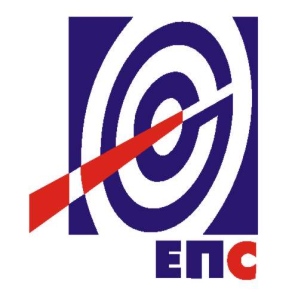 КОНКУРСНА ДОКУМЕНТАЦИЈАу отвореном поступку ради закључења оквирног споразума са једним понуђачем на период од једне годинеза јавну набавку услуга бр. ЈН/1000/0139/2017 Могући правци измене правне регулативе у функцији тржишног пословања Електропривреде Србије у правној форми акционарског друштва(заведено у ЈП ЕПС број 12.01.78862 /8-18 од 09.02.2018. године)Београд, фебруар 2018. годинеНа основу члана 32, 40, 40a и 61. Закона о јавним набавкама („Сл. гласник РС” бр. 124/2012, 14/2015 и 68/2015, у даљем тексту Закон),члана 2.и 8. Правилника о обавезним елементима конкурсне документације у поступцима јавних набавки и начину доказивања испуњености услова („Сл. гласник РС” бр. 86/2015), Одлуке о покретању поступка јавне набавке број 12.01.399860/2-17 oд 26.09.2017. године и Решења о образовању комисије за јавну набавку број 12.01.399860/3-17 oд 26.09.2017. године припремљена је:КОНКУРСНА ДОКУМЕНТАЦИЈАу отвореном поступку ради закључења оквирног споразума са једни понуђачем на период до годину даназа јавну набавку услуга бр.ЈН/1000/0139/2017Могући правци измене правне регулативе у функцији тржишног пословања Електропривреде Србије у правној форми акционарског друштваСадржај конкурснедокументације:							                                                                            Укупан број страна документације: 72ОПШТИ ПОДАЦИ О ЈАВНОЈ НАБАВЦИПОДАЦИ О ПРЕДМЕТУ ЈАВНЕ НАБАВКЕ2.1 Опис предмета јавне набавке, назив и ознака из општег речника набавкеОпис предмета јавне набавке:услуге „Могући правци измене правне регулативе у функцији тржишног пословања Електропривреде Србије у правној форми акционарског друштва“  Назив из општег речника набавке: Правне услугеОзнака из општег речника набавке: 79100000-5Детаљани подаци о предмету набавке наведени су у техничкој спецификацији (поглавље 3. Конкурсне документације)СПЕЦИФИКАЦИЈА УСЛУГЕ(Врста, карактеристике, квалитет, обим и опис услуга, начин спровођења контроле, рок извршења, место извршења услуга, евентуалне додатне услуге и сл.)3.1 Врста и обим услугаМогући правци измене правне регулативе у функцији тржишног пословања Електропривреде Србије у правној форми акционарског друштва опис услугe којe су предмет набавке:Израда стручних мишљења, предлагање одговарајућих поступака и правних решења у поступку промене правног статуса Наручиоца, израда нацрта потребних аката (оснивачког акта, статута, менаџерских уговора и других општих и појединачних аката) и  комплетирање документације потребне за спровођење и регистрацију промене правног статуса Наручиоца,Правни послови у вези са улагањем капитала Наручуоца у заједничка привредна друштва са трећим лицима, учешће у преговорима и састанцима по позиву наручиоца и израда докумената примерених постигнутом (Писма о намерама, меморандума о разомевању, протокола споразума и сл.) укључујући и израду/измену потребних аката (општих и појединачних) и документације заједничког привредног друштва,Вршење послова пред Aгенцијoм за привредне регистре РС, Комисијом за хартије од вредности и другим надлежним државним органима за потребе спровођења промене правног статуса/улагања капитала Наручиоца и сл,Израда предлога текстова општих аката Наручиоца и његових зависних привредних друштава и израда стручних мишљења у вези постојећих  општих аката Наручиоца и његових зависних привредних друштава по захтеву Наручиоца;Предузимање правних радњи везаних за својинско правне односе у складу са важећим прописима за ову материју, укључујући али неограничавајући се на поступак легализације, уписа у катастар непокретности, прибављање потребних дозвола и сл.Израда правних мишљења везана за евентуална заступања пред државним органима, привредним друштвима и трећим лицима.Састављање предлога текстова изјава, уговора и других исправа по захтеву Наручиоца,И друге послове везане за поступак промене правног статуста Наручиоца.Процедура за реализацију сваке појединачне услуге је следећа:Након закључења оквирног споразума, када настане потреба Наручиоца за предметом набавке, Наручилац ће појединачне набавке реализовати потписивањем и достављањем изабраном понуђачу наруџбеница са елементима уговора, а под условима из закљученог оквирног споразума у погледу предмета набавке, јединичних цена, начина и рокова плаћања, рока извршења и осталих елемената дефинисаних оквирним споразумом.Пружалац услуге се обавезује да након пријема сваке појединачне Наруџбенице а најкасније у року од 3 (три)  дана, припреми и достави Наручиоцу попуњену Наруџбеницу.Наручилац има право да у року од наредана 3 (три) дана, од дана пријема Наруџбенице достави примедбе у писаном облику Понуђачу на отклањање или Наруџбеницу прихвати и одобри у писаном облику.Након прихватања Наруџбенице од стране Наручиоца, Понуђач одмах приступа реализацији предметне услуге.По достављању документације у којој је поступљено по коначним примедбама, Наручилац прихвата и оверава Записник о извршеној услузи. 3.2 Рок извршења услугаУслуга ће се вршити сукцесивно, по потреби Наручиоца, издавањем Наруџбеница. Наруџбенице ће се издавати у периоду од 12 (словима:дванаест) месеци од ступања на снагу Оквирног споразума или до финансијске реализације Оквирног споразума. Услуге се врше по пријему Наруџбенице од стране одговорног/овлашћеног лица Наручиоца задужено за стручни надзор. Наруџбеница се може поднети путем поште,телефакса или електронском поштом. Понуђач се обавезује да ће одмах по добијању прихваћене Наруџбенице приступити извршењу услуга у времену дефинисаном у Наруџбеници.Понуђач се обавезује: - да достави расположиве бројеве телефона, телефакса или адресе електронске поште на које се могу упутити захтеви за извршење услуге; - да се одазове електронском поштом или телефаксом на сваки позив наручиоца, у времену које није дуже од 24 часа од времена пријема Наруџбенице. - да изврши услугу у складу са описом услуге наведеном у Наруџбеници Наручиоца.Рок за извршење сваке појединачне услуге или групе истоврсних услуга: у року одређеном у Наруџбеници, а који не може бити дужи од 30 (тридесет) дана од дана достављања прихваћене Наруџбенице.Ванредне услуге Наручилац задржава право да врши набавку услуга које нису биле предвиђене, нити исказане у понуди (Обрасцу структуре цене).У случају да је потребно извршити услуге којe нису наведенe у понуди (Обрасцу структуре цене), пружање услуга се врши на основу претходне писмене сагласности Наручиоца, на понуду Понуђача у погледу врсте, количине, квалитета и цене.Цене исказане у накнадној понуди не могу бити веће од упоредивих тржишних цена. На услуге које нису биле исказане у понуди Корисник услуга може потрошити максимално 20% укупно уговорене вредности.3.3 Место извршења услугаНа локацији наручиоца у Београду, ул. Балканска 13.3.4 Квалитативни и квантитативни пријемКонтролу квалитета предметних услуга и проверу да ли су исте извршене у складу са карактеристикама захтеваним у спецификацији услуге у погледу обима и квалитета, извршиће на локацији  наручиоца (у Београду, ул. Балканска 13.), овлашћено лице Наручиоца задужено за стручни надзор у присуству представника Понуђача, што ће бити Записнички констатовано.Квалитет услуге се утврђује прихватањем нацрта аката од стране одговорног/овлашћеног лица Наручиоца, а квантитет пријемом документације у штампаној или електронској форми.Наручилац разматра достављену документацију и по потреби даје примедбе и обавља усаглашавање исте са Понуђачем који је у обавези да поступи по коначним примедбама Наручиоца у року који одреди Наручилац.У случају да се приликом пријема Услуге утврди да стварно стање не одговара обиму и квалитету, Наручилац је дужан да рекламацију записнички констатује и исту одмах достави Понуђачу, а најкасније у року од 2 (два) дана.Понуђач се обавезује да недостатке установљене од стране Наручиоца приликом квантитативног и квалитативног пријема отклони у року од 5 (пет) дана, од момента пријема рекламације о свом трошку.УСЛОВИ ЗА УЧЕШЋЕ У ПОСТУПКУ ЈАВНЕ НАБАВКЕ ИЗ ЧЛ. 75. И 76. ЗАКОНА О ЈАВНИМ НАБАВКАМА И УПУТСТВО КАКО СЕ ДОКАЗУЈЕ ИСПУЊЕНОСТ ТИХ УСЛОВА
Понуда понуђача који не докаже да испуњава наведене обавезне и додатне услове из тачака 1. до 8. овог обрасца, биће одбијена као неприхватљива.1. Сваки подизвођач мора да испуњава услове из члана 75. став 1. тачка 1), 2) и 4) Закона, што доказује достављањем доказа наведених у овом одељку. Доказ из члана 75.став 1.тачка 5) Закона доставља се за део набавке који ће се вршити преко подизвођача.Услове у вези са капацитетима из члана 76. Закона, понуђач испуњава самостално без обзира на ангажовање подизвођача.2. Сваки понуђач из групе понуђача  која подноси заједничку понуду мора да испуњава услове из члана 75. став 1. тачка 1), 2) и 4) Закона, што доказује достављањем доказа наведених у овом одељку. Услове у вези са капацитетима из члана 76. Закона понуђачи из групе испуњавају заједно, на основу достављених доказа у складу са овим одељком конкурсне документације.3. Докази о испуњености услова из члана 77. Закона могу се достављати у неовереним копијама. Наручилац може пре доношења одлуке о додели оквирног споразума, захтевати од понуђача, чија је понуда на основу извештаја комисије за јавну набавку оцењена као најповољнија да достави на увид оригинал или оверену копију свих или појединих доказа.Ако понуђач у остављеном, примереном року који не може бити краћи од пет дана, не достави на увид оригинал или оверену копију тражених доказа, Наручилац ће његову понуду одбити као неприхватљиву.4.Лице уписано у Регистар понуђача није дужно да приликом подношења понуде доказује испуњеност обавезних услова за учешће у поступку јавне набавке, односно Наручилац не може одбити као неприхватљиву, понуду зато што не садржи доказ одређен Законом или Конкурсном документацијом, ако је понуђач, навео у понуди интернет страницу на којој су тражени подаци јавно доступни. У том случају понуђач може, у Изјави (која мора бити потписана и оверена), да наведе да је уписан у Регистар понуђача. Уз наведену Изјаву, понуђач може да достави и фотокопију Решења о упису понуђача у Регистар понуђача.  На основу члана 79. став 5. Закона понуђач није дужан да доставља следеће доказе који су јавно доступни на интернет страницама надлежних органа, и то:1)извод из регистра надлежног органа:-извод из регистра АПР: www.apr.gov.rs2)докази из члана 75. став 1. тачка 1) ,2) и 4) Закона-регистар понуђача: www.apr.gov.rs5. Уколико је доказ о испуњености услова електронски документ, понуђач доставља копију електронског документа у писаном облику, у складу са законом којим се уређује електронски документ.6. Ако понуђач има седиште у другој држави, Наручилац може да провери да ли су документи којима понуђач доказује испуњеност тражених услова издати од стране надлежних органа те државе.7. Ако понуђач није могао да прибави тражена документа у року за подношење понуде, због тога што она до тренутка подношења понуде нису могла бити издата по прописима државе у којој понуђач има седиште и уколико уз понуду приложи одговарајући доказ за то, Наручилац ће дозволити понуђачу да накнадно достави тражена документа у примереном року.8. Ако се у држави у којој понуђач има седиште не издају докази из члана 77. став 1. Закона, понуђач може, уместо доказа, приложити своју писану изјаву, дату под кривичном и материјалном одговорношћу оверену пред судским или управним органом, јавним бележником или другим надлежним органом те државе9. Понуђач је дужан да без одлагања, а најкасније у року од пет дана од дана настанка промене у било којем од података које доказује, о тој промени писмено обавести наручиоца и да је документује на прописани начин.5.КРИТЕРИЈУМ ЗА ДОДЕЛУ ОКВИРНОГ СПОРАЗУМА Избор најповољније понуде ће се извршити применом критеријума „Најнижа понуђена цена“.Критеријум за оцењивање понуда Најнижа понуђена цена, заснива се на понуђеној цени као једином критеријуму.Критеријум служи само за рангирање понуда а Оквирни споразум се закључује на процењену вредност набавке.Резервни критеријум Уколико две или више понуда имају исту најнижу понуђену цену, као најповољнија биће изабрана понуда оног понуђача који је понудио краћи рок извршења услуге. Уколико ни после примене резервног критеријума не буде  могуће изабрати најповољнију понуду, најповољнија понуда биће изабрана путем жреба.Извлачење путем жреба Наручилац ће извршити јавно, у присуству понуђача који имају исту најнижу понуђену цену. На посебним папирима који су исте величине и боје Наручилац ће исписати називе понуђача, те папире ставити у кутију, одакле ће председник Комисије извући само један папир. Понуђачу чији назив буде на извученом папиру биће додељен оквирни споразум. Наручилац ће сачинити и доставити записник о спроведеном извлачењу путем жреба.6. УПУТСТВО ПОНУЂАЧИМА КАКО ДА САЧИНЕ ПОНУДУКонкурсна документација садржи Упутство понуђачима како да сачине понуду и потребне податке о захтевима Наручиоца у погледу садржине понуде, као и услове под којима се спроводи поступак избора најповољније понуде у поступку јавне набавке.Понуђач мора да испуњава све услове одређене Законом о јавним набавкама (у даљем тексту: Закон) и конкурсном документацијом. Понуда се припрема и доставља на основу позива, у складу са конкурсном документацијом, у супротном, понуда се одбија као неприхватљива.Језик на којем понуда мора бити састављенаНаручилац је припремио конкурсну документацију на српском језику и водиће поступак јавне набавке на српском језику. Понуда са свим прилозима мора бити сачињена на српском језику.Прилози који чине саставни део понуде, достављају се на српском језику. Уколико је неки прилог (доказ или документ) на страном језику, он мора бити преведен на српски језик и оверен од стране овлашћеног преводиоца, у супротном ће понуда бити одбијена као неприхватљива.Начин састављања и подношења понудеПонуђач је обавезан да сачини понуду тако што Понуђач уписује тражене податке у обрасце који су саставни део конкурсне документације и оверава је печатом и потписом законског заступника, другог заступника уписаног у регистар надлежног органа или лица овлашћеног од стране законског заступника уз доставу овлашћења у понуди. Доставља их заједно са осталим документима који представљају обавезну садржину понуде.Препоручује се да сви документи поднети у понуди  буду нумерисани и повезани у целину (јемствеником, траком и сл.), тако да се појединачни листови, односно прилози, не могу накнадно убацивати, одстрањивати или замењивати. Препоручује се да се нумерација поднете документације и образаца у понуди изврши на свакоj страни на којој има текста, исписивањем “1 од н“, „2 од н“ и тако све до „н од н“, с тим да „н“ представља укупан број страна понуде.Препоручује се да доказе који се достављају уз понуду, а због своје важности не смеју бити оштећени, означени бројем (банкарска гаранција, меница), стављају се у посебну фолију, а на фолији се видно означава редни број странице листа из понуде. Фолија се мора залепити при врху како би се докази, који се због своје важности не смеју оштетити, заштитили.Понуђач подноси понуду у затвореној коверти или кутији, тако да се при отварању може проверити да ли је затворена, као и када, на адресу: Јавно предузеће „Електропривреда Србије“ Београд, Балканска бр.13, ПАК 103925, писарница - са назнаком: Понуда за јавну  набавку услуге „Могући правци измене правне регулативе у функцији тржишног пословања Електропривреде Србије у правној форми акционарског друштва“- Јавна набавка број 1000/0139/2017 - НЕ ОТВАРАТИ“. На полеђини коверте обавезно се уписује тачан назив и адреса понуђача, телефон и факс понуђача, као и име и презиме овлашћеног лица за контакт.У случају да понуду подноси група понуђача, на полеђини коверте је пожељно назначити да се ради о групи понуђача и навести називе и адресу свих чланова групе понуђача.Уколико понуђачи подносе заједничку понуду, група понуђача може да се определи да обрасце дате у конкурсној документацији потписују и печатом оверавају сви понуђачи из групе понуђача или група понуђача може да одреди једног понуђача из групе који ће потписивати и печатом оверавати обрасце дате у конкурсној документацији, изузев образаца који подразумевају давање изјава под материјалном и кривичном одговорношћу морају бити потписани и оверени печатом од стране сваког понуђача из групе понуђача.У случају да се понуђачи определе да један понуђач из групе потписује и печатом оверава обрасце дате у конкурсној документацији (изузев образаца који подразумевају давање изјава под материјалном и кривичном одговорношћу), наведено треба дефинисати споразумом којим се понуђачи из групе међусобно и према наручиоцу обавезују на извршење јавне набавке, а који чини саставни део заједничке понуде сагласно чл. 81. Закона. Уколико је неопходно да понуђач исправи грешке које је направио приликом састављања понуде и попуњавања образаца из конкурсне документације, дужан је да поред такве исправке стави потпис особе или особа које су потписале образац понуде и печат понуђача. Обавезна садржина понудеСадржину понуде, поред Обрасца понуде, чине и сви остали докази о испуњености услова из чл. 75.и 76. Закона, предвиђени чл. 77. Закона, који су наведени у конкурсној документацији, као и сви тражени прилози и изјаве (попуњени, потписани и печатом оверени) на начин предвиђен следећим ставом ове тачке:Образац понуде; Структура цене; Образац трошкова припреме понуде , ако понуђач захтева надокнаду трошкова у складу са чл.88 Закона;Изјава о независној понуди; Изјава у складу са чланом 75. став 2. Закона;Споразум учесника заједничке понуде;Овлашћење из тачке 6.2 Конкурсне документације;Средства финансијског обезбеђења за озбиљност понуде;Обрасци, изјаве и докази одређене тачком 6.9 или 6.10 овог упутства у случају да понуђач подноси понуду са подизвођачем или заједничку понуду подноси група понуђача;Потписан и печатом оверен „Модел оквирног споразума“ (пожељно је да буде попуњен);Потписан и печатом оверен „Модел уговора о чувању пословне тајне и поверљивих информација“ (пожељно је да буде попуњен);Докази о испуњености услова из чл. 75 и 76. Закона у складу са чланом 77. Закон и Одељком 4. конкурсне документације; Наручилац ће одбити као неприхватљиве све понуде које не испуњавају услове из позива за подношење понуда и конкурсне документације.Наручилац ће одбити као неприхватљиву понуду понуђача, за коју се у поступку стручне оцене понуда утврди да докази који су саставни део понуде садрже неистините податке.Подношење и отварање понудаБлаговременим се сматрају понуде које су примљене, у складу са Позивом за подношење понуда објављеним на Порталу јавних набавки, без обзира на начин на који су послате.Ако је понуда поднета по истеку рока за подношење понуда одређеног у позиву, сматраће се неблаговременом, а Наручилац ће по окончању поступка отварања понуда, овакву понуду вратити неотворену понуђачу, са назнаком да је поднета неблаговремено.Комисија за јавне набавке ће благовремено поднете понуде јавно отворити дана наведеном у Позиву за подношење понуда у просторијама Јавног предузећа „Електропривреда Србије“ Београд, ул. Балканска бр.13, други спрат.Представници понуђача који учествују у поступку јавног отварања понуда, морају да пре почетка поступка јавног отварања доставе Комисији за јавне набавке писано овлашћење за учествовање у овом поступку, (пожељно је да буде издато на меморандуму понуђача), заведено и оверено печатом и потписом законског заступника понуђача или другог заступника уписаног у регистар надлежног органа или лица овлашћеног од стране законског заступника уз доставу овлашћења у понуди.Комисија за јавну набавку води Записник о отварању понуда у који се уносе подаци у складу са Законом.Записник о отварању понуда потписују чланови комисије и присутни овлашћени представници понуђача, који преузимају примерак Записника.Наручилац ће у року од 3 (словима: три) дана од дана окончања поступка отварања понуда поштом или електронским путем доставити Записник о отварању понуда понуђачима који нису учествовали у поступку отварања понуда.Начин подношења понудеПонуђач може поднети само једну понуду.Понуду може поднети понуђач самостално, група понуђача, као и понуђач са подизвођачем.Понуђач који је самостално поднео понуду не може истовремено да учествује у заједничкој понуди или као подизвођач. У случају да понуђач поступи супротно наведеном упутству свака понуда понуђача у којој се појављује биће одбијена. Понуђач може бити члан само једне групе понуђача која подноси заједничку понуду, односно учествовати у само једној заједничкој понуди. Уколико је понуђач, у оквиру групе понуђача, поднео две или више заједничких понуда, Наручилац ће све такве понуде одбити.Понуђач који је члан групе понуђача не може истовремено да учествује као подизвођач. У случају да понуђач поступи супротно наведеном упутству свака понуда понуђача у којој се појављује биће одбијена. Измена, допуна и опозив понудеУ року за подношење понуде понуђач може да измени или допуни већ поднету понуду писаним путем, на адресу Наручиоца, са назнаком „ИЗМЕНА – ДОПУНА - Понуде за јавну набавку услуге „Могући правци измене правне регулативе у функцији тржишног пословања Електропривреде Србије у правној форми акционарског друштва“- Јавна набавка број 1000/0139/2017– НЕ ОТВАРАТИ“.У случају измене или допуне достављене понуде, Наручилац ће приликом стручне оцене понуде узети у обзир измене и допуне само ако су извршене у целини и према обрасцу на који се, у већ достављеној понуди,измена или допуна односи.У року за подношење понуде понуђач може да опозове поднету понуду писаним путем, на адресу Наручиоца, са назнаком „ОПОЗИВ - Понуде за јавну набавку услуге „Могући правци измене правне регулативе у функцији тржишног пословања Електропривреде Србије у правној форми акционарског друштва“- Јавна набавка број 1000/0139/2017– НЕ ОТВАРАТИ“.У случају опозива поднете понуде пре истека рока за подношење понуда, Наручилац такву понуду неће отварати, већ ће је неотворену вратити понуђачу.ПартијеНабавка није обликована по партијама.Понуда са варијантамаПонуда са варијантама није дозвољена.Подношење понуде са подизвођачимаПонуђач је дужан да у понуди наведе да ли ће извршење набавке делимично поверити подизвођачу. Ако понуђач у понуди наведе да ће делимично извршење набавке поверити подизвођачу, дужан је да наведе:- назив подизвођача, а уколико Оквирни споразум између Наручиоца и понуђача буде закључен, тај подизвођач ће бити наведен у Оквирном споразуму;- проценат укупне вредности набавке који ће поверити подизвођачу, а који не може бити већи од 50% као и део предметне набавке који ће извршити преко подизвођача.Понуђач у потпуности одговара наручиоцу за извршење Оквирног споразума, без обзира на број подизвођача и обавезан је да наручиоцу, на његов захтев, омогући приступ код подизвођача ради утврђивања испуњености услова.Обавеза понуђача је да за подизвођача достави доказе о испуњености обавезних услова из члана 75. став 1. тачка 1), 2) и 4) Закона наведених у одељку Услови за учешће из члана 75. и 76. Закона и Упутство како се доказује испуњеност тих услова. Доказ из члана 75.став 1.тачка 5) Закона доставља се за део набавке који ће се вршити преко подизвођача.Додатне услове понуђач испуњава самостално, без обзира на ангажовање подизвођача.Све обрасце у понуди потписује и оверава понуђач, изузев образаца под пуном материјалном и кривичном одговорношћу,које попуњава, потписује и оверава сваки подизвођач у своје име (Образац изјаве у складу са чланом 75. став 2. Закона).Понуђач не може ангажовати као подизвођача лице које није навео у понуди, у супротном Наручилац ће реализовати средство обезбеђења и раскинути оквирни споразум, осим ако би раскидом оквирног споразума Наручилац претрпео знатну штету. Добављач може ангажовати као подизвођача лице које није навео у понуди, ако је на страни подизвођача након подношења понуде настала трајнија неспособност плаћања, ако то лице испуњава све услове одређене за подизвођача и уколико добије претходну сагласност Наручиоца. Све ово не утиче на правило да понуђач (добављач) у потпуности одговара наручиоцу за извршење обавеза из поступка јавне набавке, односно за извршење обавеза из Оквирног споразума, без обзира на број подизвођача.Наручилац у овом поступку не предвиђа примену одредби става 9. и 10. члана 80. ЗаконаПодношење заједничке понудеУ случају да више понуђача поднесе заједничку понуду, они као саставни део понуде морају доставити Споразум о заједничком извршењу набавке, којим се међусобно и према Наручиоцу обавезују на заједничко извршење набавке, који обавезно садржи податке прописане члан 81. став 4. и 5.Закона и то: податке о члану групе који ће бити Носилац посла, односно који ће поднети понуду и који ће заступати групу понуђача пред Наручиоцем;опис послова сваког од понуђача из групе понуђача у извршењу Оквирног споразума.Сваки понуђач из групе понуђача  која подноси заједничку понуду мора да испуњава услове из члана 75.  став 1. тачка 1), 2) и 4) Закона, наведене у одељку Услови за учешће из члана 75. и 76. Закона и Упутство како се доказује испуњеност тих услова.Услове у вези са капацитетима, у складу са чланом 76. Закона, понуђачи из групе испуњавају заједно, на основу достављених доказа дефинисаних конкурсном документацијом.Услов из члана 75.став 1.тачка 5.Закона , обавезан је да испуни понуђач из групе понуђача којем је поверено извршење дела набавке за које је неопходна испуњеност тог услова.У случају заједничке понуде групе понуђача обрасце под пуном материјалном и кривичном одговорношћу попуњава, потписује и оверава сваки члан групе понуђача у своје име (Образац Изјаве о независној понуди и Образац Изјаве у складу са чланом 75. став 2. Закона).Понуђачи из групе понуђача одговорају неограничено солидарно према Наручиоцу.Понуђена ценаЦена се исказује у динарима, без пореза на додату вредност.У случају да у достављеној понуди није назначено да ли је понуђена цена са или без пореза на додату вредност, сматраће се сагласно Закону, да је иста без пореза на додату вредност. Јединичне цене и укупно понуђена цена морају бити изражене са две децимале у складу са правилом заокруживања бројева.У случају рачунске грешке меродавна ће бити јединична цена.Понуда која је изражена у две валуте, сматраће се неприхватљивом.Наручилац ће Понуђачу плаћати пружене услуге, према сату ангажовања Понуђача.Понуђена цена укључује све трошкове везане за реализацију предметне услуге.Ако је у понуди исказана неуобичајено ниска цена, Наручилац ће поступити у складу са чланом 92. Закона.Цена је фиксна односно не може се мењати за све време извршења Услуге.Понуђена цена укључује све зависне трошкове, као што су: трошкови реализације услуге, путни трошкови, као и сви остали трошкови настали у току реализацији ове набавке.Наручилац сноси све трошкове, који су у вези са послом из предмета оквирног споразума. Уколико плаћање трошка за оверу, регистрацију, административне и судске таксе и других неопходних трошкова изврши Понуђач, накнаду трошкова Наручилац плаћа Понуђачу на основу достављеног доказа о извршеном плаћању, извештаја о извршеним услугама и прегледа трошкова који садржи износ сваког појединачног трошка, валуту, цену, намену трошка итд.  у року до 45 дана од дана пријема фактуре издате по том основу и њене овере од стране Наручиоца. За трошкове по овом основу који премашују износ од 1000,00 евра у динарској противвредности по продајном курсу НБС, Понуђач  је дужан да од Наручиоца претходно прибави писано одобрење у погледу предметног трошка. Плаћање се врши на рачун Понуђача, тако што се накнада трошкова исказана у девизама исплаћује у динарској протввредности по средњем курсу НБС на дан плаћања Понуђачу чије је седиште на територији Републике Србије, односно у девизном дознаком Понуђачу чије је седиште ван територије Републике Србије.Трошкови из става 8. ове тачке, нису обухваћени уговореном вредношћу.Како се ради о услугама чији обим није могуће прецизно утврдити на годишњем нивоу, Наручилац је унапред одредио вредност оквирног споразума, док укупна цена на бази дате вредности оквирног броја сати из понуде представља основ за примену критеријума „најнижа понуђена цена“ и служи за вредновање понуда по том основу. Укупна цена на бази дате вредности оквирног броја сати из понуде не може прећи процењени износ вредности ове јавне набавке.Ако је у понуди исказана неуобичајено ниска цена, Наручилац ће поступити у складу са чланом 92. Закона.Рок извршења услугаУслуге које су предмет ове јавне набавке ће се извршавати по захтеву Наручиоца, наведеним у Наруџбеници од овлашћеног лица Наручиоца. Услуге које су предмет ове јавне набавке Понуђач обавља сукцесивно, према потреби Наручиоца. Услуге се врше по пријему Наруџбенице издате од стране Наручиоца . Наруџбеница се може поднети путем поште,телефакса или електронском поштом. Понуђач се обавезује да ће одмах, по добијању прихваћене Наруџбенице приступити извршењу услуга у времену дефинисаном у Наруџбеници.Понуђач се обавезује: - да достави расположиве бројеве телефона, телефакса или адресе електронске поште на које се могу упутити захтеви за извршење услуге; - да се одазове електронском поштом или телефаксом на сваки позив Наручиоца, у времену које није дуже од 24 часа од пријема Наруџбенице; - да изврши услугу у складу са описом услуге наведеном у Наруџбеници Наручиоца;Рок почетка вршења услуге: одмах по пријему прихваћене Наруџбенице издате  од стране овлашћеног лица Наручиоца задуженог за стручни надзор за обављање сваке појединачне услуге или групе истоврсних услуга, а на основу указане потребе за пружањем уговорених услуга.Рок за извршење сваке појединачне услуге или групе истоврсних услуга не може бити дужи од 30 (тридесет) дана од дана достављања прихваћене Наруџбенице.У случају да Понуђач не изврши услугу у уговореном року, Наручилац има право на наплату уговорне казне и бланко соло менице за добро извршење посла у целости, као и право на раскид уговора.Начин и услови плаћањаНаручилац се обавезује да Понуђачу плати извршену Услугу, на следећи начин:У року до 45 дана од пријема исправног рачуна на писарницу Наручиоца, а на основу Записника о извршеним услугама (без примедби), потписаног од стране овлашћеног лица пружаоца услуге и овлашћеног лица Наручиоца задуженог за стручни надзор. Записника о извршеним услугама из става 1. ове тачке, као и e-mail комуникација којом се од стране изабраног Понуђача Наручиоцу преносе обавештења или достављају документа, нема карактер поднеска и његова израда не подлеже плаћању.Напомена у вези са плаћањем услуга уколико их изводи страно правно лице:У случају да је понуђач страно лице, плаћање неризденту Наручилац ће извршити након одбитка пореза на добит по одбитку на уговорену вредност у складу  са пореским прописима Републике Србије. Уговорена цена без ПДВ сматра се бруто вредношћу за потребе обрачуна пореза на добит по одбитку.У случају да је Република Србија са домицилном земљом Понуђача закључила уговор о избегавању двоструког опорезивања и предмет набавке је садржан у уговору о избегавању двоструког опорезивањаПонуђач, страно лице је у обавези да Наручиоцу достави, приликом потписивања Уговора или у року осам дана од дана потписивања Уговора, доказе о  статусу резидента домицилне државе и то потврду о резидентности оверену од надлежног органа домицилне државе на обрасцу одређеном прописима Републике Србије или у овереном преводу обрасца прописаног од стране надлежног органа домицилне државе Пружаоца услуге и доказ да је стварни власник прихода, уколико је Република Србија са домицилном земљом  понуђача - неризидента закључила Уговор о избегавању двоструког опорезивања. Закључени уговори о избегавању двоструког опорезивања објављени су на сајту Министарства финансија, Пореска управа (www.poreskauprava.gov.rs/sr/.../ugovori-dvostruko-oporezivanje). У случају да понуђач - нерезидент РС не достави доказе о  статусу резидентности и да је стварни власник прихода, Наручилац ће  обрачунати и обуставити од плаћања порез на добит по одбитку по пуној стопи у складу са пореским прописима Републике Србије, који су објављени на сајту Министарства финансија (www.mfin.gov.rs/закони), односно неће применити Уговор о избегавању двоструког опорезивања закључен са домицилном земљом понуђача.Понуђач је у обавези да достави доказе за сваку календарску годину(у случају набавке услуге  која се реализује током више календарских година).Уколико понуђач, страно лице не достави доказе из претходног става Наручилац ће обрачунати, одбити и  платити  порез по одбитку у складу са прописима Републике Србије без примене закљученог Уговора о избегавању двоструког опорезивања са домицилном земљом понуђача.Уколико услуге које су предмет набавке нису садржане у уговору о избегавању двоструког опорезивања, Наручилац ће обрачунати, одбити и  платити  порез по одбитку у складу са прописима Републике Србије.У случају да је Република Србија са домицилном земљом Понуђача није закључила уговор о избегавању двоструког опорезивања или предмет набавке није садржан у уговору о избегавању двоструког опорезивањаНаручилац ће обрачунати, одбити и  платити  порез по одбитку у складу са  пореским прописима Републике Србије, који су објављени на сајту Министарства финансија  (www.mfin.gov.rs/закони).Уз рачун који је насловљен на Наручиоца: Јавно предузеће „Електропривреда Србије“ Београд, царице Милице 2, 11000 Београд, ПИБ: 103920327,  Пружалац услуге је  обавези да достави копију Записника о квантитативном и квалитативном пријему извршених услуга који потписују одговорна лица Пружаоца услуга и одговорно/овлашћено лице Наручиоца којим  се утврђује обим и квалитет извршених услуга, јер једино у том случају се сматра да је примљен исправан рачун.Рок важења понудеПонуда мора да важи најмање 60 (словима:шездесет) дана од дана отварања понуда. У случају да понуђач наведе краћи рок важења понуде, понуда ће бити одбијена, као неприхватљива. Средства финансијског обезбеђењаНаручилац користи право да захтева средстава финансијског обезбеђења (у даљем тексу СФО) којим понуђачи обезбеђују испуњење својих обавеза достављају се:у поступку јавне набавке и достављају се уз понудуу поступку закључења оквирног споразумаЗа сваки закључен уговор на основу Оквирног споразума, појединачноСви трошкови око прибављања средстава обезбеђења падају на терет понуђача, а и исти могу бити наведени у Обрасцу трошкова припреме понуде.Члан групе понуђача може бити налогодавац средства финансијског обезбеђења.Средства финансијског обезбеђења морају да буду у валути у којој је и понуда.Ако се за време трајања Оквирног споразума промене рокови за извршење уговорне обавезе, важност  СФО мора се продужити. Понуђач је дужан да достави следећа средства финансијског обезбеђења:У понуди:Меница за озбиљност понудеПонуђач је обавезан да уз понуду Наручиоцу достави:бланко сопствену меницу за озбиљност понуде, која јеиздата са клаузулом „без протеста“ и „без извештаја“ потписана од стране законског заступника или лица по овлашћењу  законског заступника, на начин који прописује Закон о меници ("Сл. лист ФНРЈ" бр. 104/46, "Сл. лист СФРЈ" бр. 16/65, 54/70 и 57/89 и "Сл. лист СРЈ" бр. 46/96, Сл. лист СЦГ бр. 01/03 Уст. повеља Сл.гласник РС 80/15) и Закон о платним услугама  ( Сл. гласник .РС..број 139/2014).евидентирана у Регистру меница и овлашћења кога води Народна банка Србије у складу са Одлуком о ближим условима, садржини и начину вођења регистра меница и овлашћења („Сл. гласник РС“ бр. 56/11 , 80/15 и 76/2016, ) и то документује овереним захтевом пословној банци да региструје меницу са одређеним серијским бројем, основ на основу кога се издаје меница и менично овлашћење (број ЈН) и износ из основа (тачка 4. став 2. Одлуке).Менично писмо – овлашћење којим понуђач овлашћује наручиоца да може наплатити меницу  на износ од 5% од вредности понуде (без ПДВ-а) са роком важења минимално 60 дана дужим од рока важења понуде, с тим да евентуални продужетак рока важења понуде има за последицу и продужење рока важења менице и меничног овлашћења, које мора бити издато на основу Закона о меници.овлашћење којим законски заступник овлашћује лица за потписивање менице и меничног овлашћења за конкретан посао, у случају да меницу и менично овлашћење не потписује законски заступник понуђача;фотокопију важећег Картона депонованих потписа овлашћених лица за располагање новчаним средствима понуђача код  пословне банке, оверену од стране банке на дан издавања менице и меничног овлашћења (потребно је да се поклапају датум са меничног овлашћења и датум овере банке на фотокопији депо картона),фотокопију ОП обрасца.Доказ о регистрацији менице у Регистру меница Народне банке Србије (фотокопија  Захтева за регистрацију менице од стране пословне банке која је извршила регистрацију менице или извод са интернет странице Регистра меница и овлашћења НБС) У  случају  да  изабрани  Понуђач  после  истека  рока  за  подношење  понуда,  а  у  року важења  опције  понуде,  повуче  или  измени  понуду,   не  потпише  Оквирни споразум када  је његова  понуда  изабрана  као  најповољнија или не достави Сфо које је захтевано Оквирним споразумом, Наручилац  има  право  да  изврши  наплату бланко сопствене менице  за  озбиљност  понуде.Меница ће бити враћена Понуђачу у року од осам дана од дана предаје Наручиоцу средства финансијског обезбеђења која су захтевана у закљученом оквирном споразумуМеница ће бити враћена понуђачу са којим није закључен оквирни споразум одмах по закључењу оквирног споразума са понуђачем чија понуда буде изабрана као најповољнија.Уколико средство финансијског обезбеђења није достављено у складу са захтевом из Конкурсне документације понуда ће бити одбијена као неприхватљива због битних недостатака.У тренутку закључења Оквирног споразумаПонуђач је обавезан да Наручиоцу у тренутку закључења Оквирног споразума -  достави:бланко сопствену меницу за добро извршење посла која је неопозива, без права протеста и наплатива на први позив, потписана и оверена службеним печатом од стране овлашћеног  лица,Менично писмо – овлашћење којим понуђач овлашћује наручиоца да може наплатити меницу  на износ од  10 % од вредности Оквирног споразума (без ПДВ-а) са роком важења минимално 30 (тридесет) дана дужим од уговореног рока завршетка посла, с тим да евентуални продужетак рока завршетка посла има за последицу и продужење рока важења менице и меничног овлашћења, фотокопију важећег Картона депонованих потписа овлашћених лица за располагање новчаним средствима понуђача код  пословне банке, оверену од стране банке на дан издавања менице и меничног овлашћења (потребно је да се поклапају датум са меничног овлашћења и датум овере банке на фотокопији депо картона),фотокопију ОП обрасца.Доказ о регистрацији менице у Регистру меница Народне банке Србије (фотокопија  Захтева за регистрацију менице од стране пословне банке која је извршила регистрацију менице или извод са интернет странице Регистра меница и овлашћења НБС) Достављање средстава финансијског обезбеђењаСредство финансијског обезбеђења за озбиљност понуде доставља се као саставни део понуде и гласи на Јавно предузеће „Електропривреда Србије“ Београд.Средство финансијског обезбеђења за добро извршење посла  гласи на Јавно предузеће „Електропривреда Србије“ Београд и доставља се лично или поштом на адресу: Јавно предузеће „Електропривреда Србије“, Београд, Царице Милице 2са назнаком: Средство финансијског обезбеђења за ЈН/1000/0139/2017Начин означавања поверљивих података у понудиПодаци које понуђач оправдано означи као поверљиве биће коришћени само у току поступка јавне набавке у складу са позивом и неће бити доступни ником изван круга лица која су укључена у поступак јавне набавке. Ови подаци неће бити објављени приликом отварања понуда и у наставку поступка. Наручилац може да одбије да пружи информацију која би значила повреду поверљивости података добијених у понуди. Као поверљива, понуђач може означити документа која садрже личне податке, а које не садржи ни један јавни регистар, или која на други начин нису доступна, као и пословне податке који су прописима одређени као поверљиви. Наручилац ће као поверљива третирати она документа која у десном горњем углу великим словима имају исписано „ПОВЕРЉИВО“.Наручилац не одговара за поверљивост података који нису означени на горе наведени начин.Ако се као поверљиви означе подаци који не одговарају горе наведеним условима, Наручилац ће позвати понуђача да уклони ознаку поверљивости. Понуђач ће то учинити тако што ће његов представник изнад ознаке поверљивости написати „ОПОЗИВ“, уписати датум, време и потписати се.Ако понуђач у року који одреди Наручилац не опозове поверљивост докумената, Наручилац ће третирати ову понуду као понуду без поверљивих података.Наручилац је дужан да доследно поштује законите интересе понуђача, штитећи њихове техничке и пословне тајне у смислу закона којим се уређује заштита пословне тајне.Неће се сматрати поверљивим докази о испуњености обавезних услова,цена и други подаци из понуде који су од значаја за примену критеријума и рангирање понуде.Поштовање обавеза које произлазе из прописа о заштити на раду и других прописаПонуђач је дужан да при састављању понуде изричито наведе да је поштовао обавезе које произлазе из важећих прописа о заштити на раду, запошљавању и условима рада, заштити животне средине, као и да нема забрану обављања делатности која је на снази у време подношења понуде (Образац 4. из конкурсне документације).Накнада за коришћење патенатаНакнаду за коришћење патената и заштићених права интелектуалне својине, као и одговорност за повреду заштићених права интелектуалне својине трећих лица сноси Понуђач.Начело заштите животне средине и обезбеђивања енергетске ефикасностиНаручилац је дужан да набавља услуге која не загађују, односно који минимално утичу на животну средину, односно који обезбеђују адекватно смањење потрошње енергије – енергетску ефикасност.Додатне информације и објашњењаЗаинтерсовано лице може, у писаном облику, тражити од Наручиоца додатне информације или појашњења у вези са припремањем понуде,при чему може да укаже Наручиоцу и на евентуално уочене недостатке и неправилности у конкурсној документацији, најкасније пет дана пре истека рока за подношење понуде, на адресу Наручиоца, са назнаком: „ОБЈАШЊЕЊА – позив за јавну набавку број ЈН 1000/0139/2017“ или електронским путем на е-mail адресу:milos.zarkovic@eps.rs и veljko.kovacevic@eps.rs радним данима (понедељак – петак) у времену од 07:30 до 15:30 часова. Захтев за појашњење примљен после наведеног времена или током викенда/нерадног дана биће евидентиран као примљен првог следећег радног дана.Наручилац ће у року од три дана по пријему захтева објавити Одговор на захтев на Порталу јавних набавки и својој интернет страници.Тражење додатних информација и појашњења телефоном није дозвољено.Ако је документ из поступка јавне набавке достављен од стране наручиоца или понуђача путем електронске поште или факсом, страна која је извршила достављање дужна је да од друге стране захтева да на исти начин потврди пријем тог документа, што је друга страна дужна и да учини када је то неопходно као доказ да је извршено достављање.Ако Наручилац у року предвиђеном за подношење понуда измени или допуни конкурсну документацију, дужан је да без одлагања измене или допуне објави на Порталу јавних набавки и на својој интернет страници.Ако Наручилац измени или допуни конкурсну документацију осам или мање дана пре истека рока за подношење понуда, Наручилац је дужан да продужи рок за подношење понуда и објави обавештење о продужењу рока за подношење понуда.По истеку рока предвиђеног за подношење понуда Наручилац не може да мења нити да допуњује конкурсну документацију.Комуникација у поступку јавне набавке се врши на начин предвиђен чланом 20. Закона.У зависности од изабраног вида комуникације, Наручилац ће поступати у складу са 13. начелним ставом који је Републичка комисија за заштиту права у поступцима јавних набавки заузела на 3. Општој седници, 14.04.2014. године (објављеним на интернет страници www.кjn.gov.rs).Трошкови понудеТрошкове припреме и подношења понуде сноси искључиво понуђач и не може тражити од наручиоца накнаду трошкова.Понуђач може да у оквиру понуде достави укупан износ и структуру трошкова припремања понуде тако што попуњава, потписује и оверава печатом Образац трошкова припреме понуде.Ако је поступак јавне набавке обустављен из разлога који су на страни Наручиоца, Наручилац је дужан да понуђачу надокнади трошкове прибављања средства обезбеђења, под условом да је понуђач тражио накнаду тих трошкова у својој понуди.Додатна објашњења, контрола и допуштене исправкеНаручилац може да захтева од понуђача додатна објашњења која ће му помоћи при прегледу, вредновању и упоређивању понуда, а може да врши и контролу (увид) код понуђача, односно његовог подизвођача.Уколико је потребно вршити додатна објашњења, Наручилац ће понуђачу оставити примерени рок да поступи по позиву Наручиоца, односно да омогући Наручиоцу контролу (увид) код понуђача, као и код његовог подизвођача.Наручилац може, уз сагласност понуђача, да изврши исправке рачунских грешака уочених приликом разматрања понуде по окончаном поступку отварања понуда.У случају разлике између јединичне цене и укупне цене, меродавна је јединична цена. Ако се понуђач не сагласи са исправком рачунских грешака, Наручилац ће његову понуду одбити као неприхватљиву.Разлози за одбијање понудеПонуда ће бити одбијена ако:је неблаговремена, неприхватљива или неодговарајућа;ако се понуђач не сагласи са исправком рачунских грешака;ако има битне недостатке сходно члану 106. ЗаконаНаручилац ће донети одлуку о обустави поступка јавне набавке у складу са чланом 109. Закона.Рок за доношење Одлуке о закључењу оквирног споразума/обуставиНаручилац ће одлуку о закључењу оквирног споразума/обустави поступка донети у року од максимално 25 (словима: двадесетпет) дана од дана јавног отварања понуда.Одлуку о закључењу оквирног споразума/обустави поступка  Наручилац ће објавити на Порталу јавних набавки и на својој интернет страници у року од 3 (словима: три) дана од дана доношења.Негативне референцеНаручилац може одбити понуду уколико поседује доказ да је понуђач у претходне три године пре објављивања позива за подношење понуда, у поступку јавне набавке:поступао супротно забрани из чл. 23. и 25. Закона;учинио повреду конкуренције;доставио неистините податке у понуди или без оправданих разлога одбио да закључи Оквирни споразум, након што му је Оквирни споразум додељен;одбио да достави доказе и средства обезбеђења на шта се у понуди обавезао.Наручилац може одбити понуду уколико поседује доказ који потврђује да понуђач није испуњавао своје обавезе по раније закљученим Оквирним споразумима који су се односили на исти предмет набавке, за период од претходне три годинепре објављивања позива за подношење понуда. Доказ наведеног може бити:правоснажна судска одлука или коначна одлука другог надлежног органа;исправа о реализованом средству обезбеђења испуњења обавеза у поступку јавне набавке или испуњења обавеза из споразума;исправа о наплаћеној уговорној казни;рекламације потрошача, односно корисника, ако нису отклоњене у уговореном року;изјава о раскиду Оквирног споразума због неиспуњења битних елемената Оквирног споразума дата на начин и под условима предвиђеним законом којим се уређују облигациони односи;доказ о ангажовању на извршењу Оквирног споразума лица која нису означена у понуди као подизвођачи, односно чланови групе понуђача;други одговарајући доказ примерен предмету јавне набавке који се односи на испуњење обавеза у ранијим поступцима јавне набавке или по раније закљученим Оквирним споразумима.Наручилац може одбити понуду ако поседује доказ из става 3. тачка 1) члана 82. Закона, који се односи на поступак који је спровео или Оквирни споразум који је закључио и други Наручилац ако је предмет јавне набавке истоврсан. Наручилац ће поступити на наведене начине и у случају заједничке понуде групе понуђача уколико утврди да постоје напред наведени докази за једног или више чланова групе понуђача. Увид у документацијуПонуђач има право да изврши увид у документацију о спроведеном поступку јавне набавке после доношења Одлуке о закључењуоквирног споразума, односно одлуке о обустави поступка о чему може поднети писмени захтев Наручиоцу.Наручилац је дужан да лицу из става 1. омогући увид у документацију и копирање документације из поступка о трошку подносиоца захтева, у року од два дана од дана пријема писаног захтева, уз обавезу да заштити податке у складу са чл.14. Закона.Заштита права понуђачаОбавештење о роковима и начину подношења захтева за заштиту права, са детаљним упутством о садржини потпуног захтева за заштиту права у складу са чланом 151. став 1. тач. 1)–7) Закона, као и износом таксе из члана 156. став 1. тач. 1)–3) Закона и детаљним упутством о потврди из члана 151. став 1. тачка 6) Закона којом се потврђује да је уплата таксе извршена, а која се прилаже уз захтев за заштиту права приликом подношења захтева Наручиоцу, како би се захтев сматрао потпуним:Рокови и начин подношења захтева за заштиту права:Захтев за заштиту права подноси се лично или путем поште на адресу: ЈП „Електропривреда Србије“ Београд, ул. Балканска 13, са назнаком: Захтев за заштиту права за ЈН услуге: „Могући правци измене правне регулативе у функцији тржишног пословања Електропривреде Србије у правној форми акционарског друштва“, ЈН/1000/0139/2017, а копија се истовремено доставља Републичкој комисији.Захтев за заштиту права се може доставити и путем електронске поште на e-mail: milos.zarkovic@eps.rs и veljko.kovacevic@eps.rs , радним данима (понедељак-петак) од 07:30 до 15:30 часова.Захтев за заштиту права може се поднети у току целог поступка јавне набавке, против сваке радње наручиоца, осим ако овим законом није другачије одређено.Захтев за заштиту права којим се оспорава врста поступка, садржина позива за подношење понуда или конкурсне документације сматраће се благовременим ако је примљен од стране наручиоца најкасније  7 (словима: седам) дана пре истека рока за подношење понуда, без обзира на начин достављања и уколико је подносилац захтева у складу са чланом 63. став 2. овог Закона указао наручиоцу на евентуалне недостатке и неправилности, а Наручилац исте није отклонио. Захтев за заштиту права којим се оспоравају радње које Наручилац предузме пре истека рока за подношење понуда, а након истека рока из става 3. ове тачке, сматраће се благовременим уколико је поднет најкасније до истека рока за подношење понуда. После доношења Одлуке о закључењу Оквирног споразума  и Одлуке о обустави поступка, рок за подношење захтева за заштиту права је 10 (словима: десет) дана од дана објављивања одлуке на Порталу јавних набавки. Захтев за заштиту права не задржава даље активности наручиоца у поступку јавне набавке у складу са одредбама члана 150. Закона. Наручилац објављује обавештење о поднетом захтеву за заштиту права на Порталу јавних набавки и на својој интернет страници најкасније у року од 2 (слоивма: два) дана од дана пријема захтева за заштиту права. Наручилац може да одлучи да заустави даље активности у случају подношења захтева за заштиту права, при чему је тад дужан да у обавештењу о поднетом захтеву за заштиту права наведе да зауставља даље активности у поступку јавне набавке. Детаљно упутство о садржини потпуног захтева за заштиту права у складу са чланом   151. став 1. тач. 1) – 7) Закона:Захтев за заштиту права садржи:1) назив и адресу подносиоца захтева и лице за контакт2) назив и адресу наручиоца3) податке о јавној набавци која је предмет захтева, односно о одлуци Наручиоца4) повреде прописа којима се уређује поступак јавне набавке5) чињенице и доказе којима се повреде доказују6) потврду о уплати таксе из члана 156. Закона7) потпис подносиоца.Ако поднети Захтев за заштиту права не садржи све обавезне елементе   Наручилац ће такав захтев одбацити закључком. Закључак   Наручилац доставља подносиоцу захтева и Републичкој комисији у року од три дана од дана доношења. Против закључка Наручиоца подносилац захтева може у року од 3 (словима: три) дана од дана пријема закључка поднети жалбу Републичкој комисији, док копију жалбе истовремено доставља Наручиоцу. Износ таксе из члана 156. став 1. тач. 1)- 3) Закона:Подносилац захтева за заштиту права дужан је да на рачун буџета Републике Србије (број рачуна: 840-30678845-06, шифра плаћања 153 или 253, позив на број 100003552016, сврха: ЗЗП, ЈП ЕПС, ЈН/1000/0139/2017, прималац уплате: буџет Републике Србије) уплати таксу од: 1) 120.000,00 динара ако се Захтев за заштиту права подноси пре отварања понуда;2)120.000,00 динара ако се Захтев за заштиту права подноси након отварања понуда;Свака странка у поступку сноси трошкове које проузрокује својим радњама.Ако је захтев за заштиту права основан, Наручилац мора подносиоцу захтева за заштиту права на писани захтев надокнадити трошкове настале по основу заштите права.Ако захтев за заштиту права није основан, подносилац захтева за заштиту права мора наручиоцу на писани захтев надокнадити трошкове настале по основу заштите права.Ако је захтев за заштиту права делимично усвојен, Републичка комисија одлучује да ли ће свака странка сносити своје трошкове или ће трошкови бити подељени сразмерно усвојеном захтеву за заштиту права.Странке у захтеву морају прецизно да наведу трошкове за које траже накнаду.Накнаду трошкова могуће је тражити до доношења одлуке Наручиоца, односно Републичке комисије о поднетом захтеву за заштиту права.О трошковима одлучује Републичка комисија. Одлука Републичке комисије је извршни наслов.Детаљно упутство о потврди из члана 151. став 1. тачка 6) ЗаконаПотврда којом се потврђује да је уплата таксе извршена, а која се прилаже уз захтев за заштиту права приликом подношења захтева наручиоцу, како би се захтев сматрао потпуним.Чланом 151. Закона је прописано да захтев за заштиту права мора да садржи, између осталог, и потврду о уплати таксе из члана 156. Закона.Подносилац захтева за заштиту права је дужан да на одређени рачун буџета Републике Србије уплати таксу у износу прописаном чланом 156. Закона.Као доказ о уплати таксе, у смислу члана 151. став 1. тачка 6) Закона, прихватиће се:1. Потврда о извршеној уплати таксе из члана 156. Закона која садржи следеће елементе:(1) да буде издата од стране банке и да садржи печат банке;(2) да представља доказ о извршеној уплати таксе, што значи да потврда мора да садржи податак да је налог за уплату таксе, односно налог за пренос средстава реализован, као и датум извршења налога. * Републичка комисија може да изврши увид у одговарајући извод евиденционог рачуна достављеног од стране Министарства финансија – Управе за трезор и на тај начин додатно провери чињеницу да ли је налог за пренос реализован.(3) износ таксе из члана 156. Закона чија се уплата врши;(4) број рачуна: 840-30678845-06;(5) шифру плаћања: 153 или 253;(6) позив на број: подаци о броју или ознаци јавне набавке поводом које се подноси захтев за заштиту права;(7) сврха: ЗЗП; назив наручиоца; број или ознака јавне набавке поводом које се подноси захтев за заштиту права;(8) корисник: буџет Републике Србије;(9) назив уплатиоца, односно назив подносиоца захтева за заштиту права за којег је извршена уплата таксе;(10) потпис овлашћеног лица банке.2. Налог за уплату, први примерак, оверен потписом овлашћеног лица и печатом банке или поште, који садржи и све друге елементе из потврде о извршеној уплати таксе наведене под тачком 1.3. Потврда издата од стране Републике Србије, Министарства финансија, Управе за трезор, потписана и оверена печатом, која садржи све елементе из потврде оизвршеној уплати таксе из тачке 1, осим оних наведених под (1) и (10), за подносиоце захтева за заштиту права који имају отворен рачун у оквиру припадајућег консолидованог рачуна трезора, а који се води у Управи за трезор (корисници буџетских средстава, корисници средстава организација за обавезно социјално осигурање и други корисници јавних средстава);4. Потврда издата од стране Народне банке Србије, која садржи све елементе из потврде о извршеној уплати таксе из тачке 1, за подносиоце захтева за заштиту права (банке и други субјекти) који имају отворен рачун код Народне банке Србије у складу са законом и другим прописом.Примерак правилно попуњеног налога за пренос и примерак правилно попуњеног налога за уплату могу се видети на сајту Републичке комисије за заштиту права у поступцима јавних набавки http://www.kjn.gov.rs/ci/uputstvo-o-uplati-republicke-administrativne-takse.htmlи http://www.kjn.gov.rs/download/Taksa-popunjeni-nalozi-ci.pdfУПЛАТА ИЗ ИНОСТРАНСТВАУплата таксе за подношење захтева за заштиту права из иностранства може се извршити на девизни рачун Министарства финансија – Управе за трезорНАЗИВ И АДРЕСА БАНКЕ:Народна банка Србије (НБС)11000 Београд, ул. Немањина бр. 17СрбијаSWIFT CODE: NBSRRSBGXXXНАЗИВ И АДРЕСА ИНСТИТУЦИЈЕ:Министарство финансијаУправа за трезорул. Поп Лукина бр. 7-911000 БеоградIBAN: RS 35908500103019323073НАПОМЕНА: Приликом уплата средстава потребно је навести следеће информације о плаћању - „детаљи плаћања“ (FIELD 70: DETAILS OF PAYMENT):– број у поступку јавне набавке на које се захтев за заштиту права односи и назив наручиоца у поступку јавне набавке.Издавање наруџбеницеНаруџбенице са елементима уговора о јавној набавци који се закључују на основу оквирног споразума морају се доделити пре завршетка трајања оквирног споразума , с тим да се трајање појединих наруџбеница закључених на основу оквирног споразума не мора подударати са трајањем оквирног споразума, већ по потреби може трајати краће или дуже.При издавању наруџбеница о јавној набавци на основу оквирног споразума стране не могу мењати битне услове оквирног споразума.
Средства финансијског обезбеђења по Оквирном споразуму важе и за издате Наруџбенице.6.29 Измене током трајања оквирног споразумаНаручилац може након закључења оквирног споразума о јавној набавци без спровођења поступка јавне набавке повећати обим предмета набавке до лимита прописаног чланом 115. став 1. Закона о јавним набавкама.Наручилац може повећати обим предмета јавне набавке из Оквирног споразума о јавној набавци за максимално до 5% укупне вредности Оквирног споразума при чему укупна вредност повећања Оквирног споразума  не може да буде већа од вредности из члана 124а Закона. Наручилац може повећати обим предмета јавне набавке под условом да има обезбеђена финансијска средства, и то у случају непредвиђених околности приликом реализације Оквирног споразума, за које се није могло знати приликом планирања набавке.Након закључења Оквирног споразума о јавној набавци Наручилац може да дозволи промену цене и других битних елемената уговора из објективних разлога, као што су: измена важећих законских прописа, мере државних органа и измењене околности на
тржишту настале услед више силе.ОБРАСЦИ, ИЗЈАВЕ И ПРИЛОЗИОБРАЗАЦ  1.ОБРАЗАЦ ПОНУДЕПонуда бр._________ од _______________ за  отворени поступак јавне набавке услуга „Могући правци измене правне регулативе у функцији тржишног пословања Електропривреде Србије у правној форми акционарског друштва“ ради закључења оквирног споразума са једним Понуђачем на период до годину дана, ЈН бр. 1000/0139/20171)ОПШТИ ПОДАЦИ О ПОНУЂАЧУ2) ПОНУДУ ПОДНОСИ: Напомена: заокружити начин подношења понуде и уписати податке о подизвођачу, уколико се понуда подноси са подизвођачем, односно податке о свим учесницима заједничке понуде, уколико понуду подноси група понуђача3) ПОДАЦИ О ПОДИЗВОЂАЧУ Напомена:Табелу „Подаци о подизвођачу“ попуњавају само они понуђачи који подносе  понуду са подизвођачем, а уколико има већи број подизвођача од места предвиђених у табели, потребно је да се наведени образац копира у довољном броју примерака, да се попуни и достави за сваког подизвођача.4) ПОДАЦИ ЧЛАНУ ГРУПЕ ПОНУЂАЧАНапомена:Табелу „Подаци о учеснику у заједничкој понуди“ попуњавају само они понуђачи који подносе заједничку понуду, а уколико има већи број учесника у заједничкој понуди од места предвиђених у табели, потребно је да се наведени образац копира у довољном броју примерака, да се попуни и достави за сваког понуђача који је учесник у заједничкој понуди.5) ЦЕНА И КОМЕРЦИЈАЛНИ УСЛОВИ ПОНУДЕЦЕНАКОМЕРЦИЈАЛНИ УСЛОВИДатум: 				                                               Понуђач:________________________                     М.П.	                _____________________                                      Напомене:- Понуђач је обавезан да у обрасцу понуде попуни све комерцијалне услове (сва празна поља).- Уколико понуђачи подносе заједничку понуду,група понуђача може да овласти једног понуђача из групе понуђача који ће попунити, потписати и печатом оверити образац понуде или да образац понуде потпишу и печатом овере сви понуђачи из групе понуђача (у том смислу овај образац треба прилагодити већем броју потписника.Страни Понуђач може цену исказати у eврима, а иста ће у сврху оцене понуда бити прерачуната у динаре по средњем курсу Народне банке Србије на дан када је започето отварање понуда.ОБРАЗАЦ 2.ОБРАЗАЦ СТРУКУТРЕ ЦЕНЕМесто и датум                                                                                                                      Понуђач______________________                             М.П.                                                                 __________________________Напомена:Укупна вредност понуде (IX-15) не представља вредност Оквирног споразума већ служи за оцењивање, упоређивање и рангирање понуда. Вредност Оквирног споразума је одређена до износа процењене вредности предметне јавне набавке.Понуђач се обавезује да попуни све позиције из понуде, у супротном понуда ће се сматрати неприхватљивомПозиција представља ставку у стручном налазу у којој је приказан (дат) јасан, прецизан и кратак опис извршених услуга, из којег се може тачно одредити и дефинисати цео процес рада обухваћен предметном ставком.Упутство како попунити образац структуре понуђене цене:
Понуђачи треба да попуне образац структуре понуђене цене тако што ће:У колону III. Уписана је оквирна количина броја услуге - потребних  за реализацију наведене позиције у колони II.У колону V. Уписана је оквирна количина броја раних сати потребних  за реализацију наведене позиције у колони II. 
у колону VI. уписати колико износи вредност услуге по јед.мере, у динарима, без ПДВ-а, за сваку тражену услугу
у колону VII. уписати колико износи укупна вредност услуге, у динарима, без ПДВ-а, за сваку тражену услугу (III x V х VI)у колону VIII. уписати колико износи ПДВ-а у динарима за сваку тражену услугу
у колону IX. уписати колико износи  укупна вредност услуге, у динарима, са ПДВ-ом за сваки тражену услугу и то тако што ће се сабрати вредност услуге по јед.мере, у динарима, без ПДВ-а (наведену у колони VII.) и износ ПДВ-а (који је наведен у колони VIII.)
У колони 13, Укупна упоредна вредност услуге, без ПДВ-а уписује се укупан збир колоне VII.У колони 14, Износ ПДВ-а, уписује се укупан збир колоне VIII
У колони 15, Укупна упоредна вредност услуге са ПДВ-ом уписује се укупан збир колоне IX
Напомена:Уколико група понуђача подноси заједничку понуду овај образац потписује и оверава Носилац посла.ОБРАЗАЦ 3.На основу члана 26. Закона о јавним набавкама ( „Службени гласник РС“, бр. 124/2012, 14/15 и 68/15), члана 5. став 1. тачка 6) подтачка (4) и члана 16. Правилника о обавезним елементима конкурсне документације у поступцима јавних набавки начину доказивања испуњености услова («Службени гласник РС», бр.86/15) понуђач даје:ИЗЈАВУ О НЕЗАВИСНОЈ ПОНУДИи под пуном материјалном и кривичном одговорношћу потврђује да је Понуду број:________ за јавну набавку услуга у отвореном поступку ради закључења оквирног споразума са једним понуђачем на период до годину дана, услуге „Могући правци измене правне регулативе у функцији тржишног пословања Електропривреде Србије у правној форми акционарског друштва“- Јавна набавка број ЈН/1000/0139/2017 Наручиоца Јавно предузеће „Електропривреда Србије“ Београд по Позиву за подношење понуда објављеном на Порталу јавних набавки и интернет страници Наручиоца дана ___________. године, поднео независно, без договора са другим понуђачима или заинтересованим лицима.Напомена:Напомена: услучају постојања основане сумње у истинитост изјаве о независној понуди, наручулац ће одмах обавестити организацију надлежну за заштиту конкуренције.Организација надлежна за заштиту конкуренције, може понуђачу, односно заинтересованом лицу изрећи меру забране учешћа у поступку јавне набавке ако утврди да је понуђач, односно заинтересовано лице повредило конкуренцију у поступку јавне набавке у смислу закона којим се уређује заштита конкуренције. Мера забране учешћа у поступку јавне набавке може трајати до две године.Повреда конкуренције представља негативну референцу, у смислу члана 82. став 1. тачка 2) Закона. Уколико понуду подноси група понуђача,Изјава мора бити потписана од стране овлашћеног лица сваког понуђача из групе понуђача и оверена печатом.(У случају да понуду даје група понуђача образац копирати.)ОБРАЗАЦ 4.На основу члана 75. став 2. Закона о јавним набавкама („Службени гласник РС“ бр.124/2012, 14/15  и 68/15) као понуђач/подизвођач дајем:И З Ј А В Укојом изричито наводимо да смо у свом досадашњем раду и при састављању Понуде  број: ______________ за јавну набавку услуга „Могући правци измене правне регулативе у функцији тржишног пословања Електропривреде Србије у правној форми акционарског друштва“ у отвореном поступку ради закључења оквирног споразума са једним  понуђачем на период до годину дана, јавне набавке ЈН бр. ЈН/1000/0139/2017 поштовали обавезе које произилазе из важећих прописа о заштити на раду, запошљавању и условима рада, заштити животне средине, као и да немамо забрану обављања делатности која је на снази у време подношења Понуде.Напомена: Уколико заједничку понуду подноси група понуђача Изјава се доставља за сваког члана групе понуђача. Изјава мора бити попуњена, потписана од стране овлашћеног лица за заступање понуђача из групе понуђача и оверена печатом. У случају да понуђач подноси понуду са подизвођачем, Изјава се доставља за понуђача и сваког подизвођача. Изјава мора бити попуњена, потписана и оверена од стране овлашћеног лица за заступање понуђача/подизвођача и оверена печатом.Приликом подношења понуде овај образац копирати у потребном броју примерака.Образац 5.СПИСАК ПРОЈЕКАТА/РАДНИХ ГРУПАНапомена: Понуђач је у обавези да уз списак  приложи потврде носиоца пројекта/посла и сл. Позиције из списка за које нису достављене потврда неће бити признате Понуђачу као референца.Списак уговора Напомена: Стручне референце – Образац број 5а. (оригинал или фотокопија) којом се потврђује да је услуга извршена.Напомена: Наручилац задржава право провере наведених података							ПОНУЂАЧ				М.П.	______________________________________				                                        потписОбразац 5а.ПОТВРДА О СТРУЧНИМ РЕФЕРЕНЦАМАНаручилац/Корисник предметних услуга: __________________________________________________                                                  _____________________________________________________                (назив и адреса наручиоца)Лице за контакт:      _____________________________________________________________                             (име, презиме, функција, контакт телефон и e mail)Овим путем потврђујем да је _____________________________________________________                              (навести назив понуђача) за наше потребе извршио: ...................................................................................................................................................(навести предмет и дати кратак опис извршених услуга и инвестиционог Пројекта)у уговореном року, обиму и квалитету, и да није било рекламација на исте. Датум                                                      М.П.	           Наручилац извршених услуга_____________________________	                              _____________________________                                                                                              (потпис и печат)ОБРАЗАЦ 6.ИЗЈАВА ПОНУЂАЧА – КАДРОВСКИ КАПАЦИТЕТНа основу члана 77. став 4. Закона о јавним набавкама („Службени гласник РС“, бр.124/12, 14/15 и 68/15) Понуђач даје следећу ИЗЈАВУ О КАДРОВСКОМ КАПАЦИТЕТУ Под пуном материјалном и кривичном одговорношћу изјављујем да располажемо кадровским капацитетом захтеваним предметном јавном набавком ЈН бр. 1000/0139/2017, односно да смо у могућности да ангажујемо (по основу радног односа или неког другог облика ангажовања ван радног односа, предвиђеног члановима 197-202 Закона о раду) следећа лица која ће бити ангажована ради извршења уговора:Напомена:Уз ову изјаву потребно је приложити: Фотокопија уговора о ангажовању за лица за лица наведена у изјави ангажована ван радног односа; Доказ о упису у именик адвоката.-Уколико група понуђача подноси заједничку понуду овај образац потписује и оверава један или више чланова групе понуђача сваки у своје име, а у зависности од тога на који начин група понуђача испуњава тражени услов. Изјава мора бити попуњена, потписана од стране овлашћеног лица за заступање понуђача из групе понуђача и оверена печатом.Приликом подношења понуде овај образац копирати у потребном броју примерака.ОБРАЗАЦ 6/а.ИЗЈАВА ПОНУЂАЧА – КАДРОВСКИ КАПАЦИТЕТНа основу члана 77. став 4. Закона о јавним набавкама („Службени гласник РС“, бр.124/12, 14/15 и 68/15) Понуђач даје следећу ИЗЈАВУ О КАДРОВСКОМ КАПАЦИТЕТУ Под пуном материјалном и кривичном одговорношћу изјављујем да располажемо кадровским капацитетом захтеваним предметном јавном набавком ЈН бр. 1000/0139/2017, којом потврђује да имамо  радно ангажовано лице које је у последњих 5 година било ангажовано на реструктуирању привредног друштва или групе привредних друштава повезаних контролом или власништвом капитала регистрованог, односно регистрованих у држави чланици ЕУ, са претежном делатношћу у области производње електричне енергије,   што потврђујемо потврдом клијента. Напомена:Уз ову изјаву потребно је приложити: уговор о ангажовању или потврда клијента за лице ангажовано на пословима реструктуирања привредног друштва или групе привредних друштава повезаних контролом или власништвом капитала;-Уколико група понуђача подноси заједничку понуду овај образац потписује и оверава један или више чланова групе понуђача сваки у своје име, а у зависности од тога на који начин група понуђача испуњава тражени услов. Изјава мора бити попуњена, потписана од стране овлашћеног лица за заступање понуђача из групе понуђача и оверена печатом.Приликом подношења понуде овај образац копирати у потребном броју примерака.ОБРАЗАЦ 7.ОБРАЗАЦ ТРОШКОВА ПРИПРЕМЕ ПОНУДЕза јавну набавку услуга: „Могући правци измене правне регулативе у функцији тржишног пословања Електропривреде Србије у правној форми акционарског друштва“ Јавна набавка број 1000/0139/2017На основу члана 88. став 1. Закона о јавним набавкама („Службени гласник РС“, бр.124/12, 14/15 и 68/15), члана 5. став 1. тачка 6) подтачка (3) и члана 15. Правилника о обавезним елементима конкурсне документације у поступцима јавних набавки и начину доказивања испуњености услова  (”Службени гласник РС” бр. 86/15), уз понуду прилажем СТРУКТУРУ ТРОШКОВА ПРИПРЕМЕ ПОНУДЕСтруктуру трошкова припреме понуде прилажем и тражим накнаду наведених трошкова уколико Наручилац предметни поступак јавне набавке обустави из разлога који су на страни наручиоца , сходно члану 88. став 3. Закона о јавним набавкама („Службени гласник РС“, бр.124/12, 14/15 и 68/15).Напомена:-образац трошкова припреме понуде попуњавају само они понуђачи који су имали наведене трошкове и који траже да им их Наручилац надокнади у Законом прописаном случају-остале трошкове припреме и подношења понуде сноси искључиво понуђач и не може тражити од наручиоца накнаду трошкова (члан 88. став 2. Закона о јавним набавкама („Службени гласник РС“, бр.124/12, 14/15 и 68/15) -уколико понуђач не попуни образац трошкова припреме понуде,Наручилац није дужан да му надокнади трошкове и у Законом прописаном случају-Уколико група понуђача подноси заједничку понуду овај образац потписује и оверава Носилац посла.Уколико понуђач подноси понуду са подизвођачем овај образац потписује и оверава печатом понуђач. ОБРАЗАЦ 8.СПОРАЗУМ  УЧЕСНИКА ЗАЈЕДНИЧКЕ ПОНУДЕНа основу члана 81. Закона о јавним набавкама („Сл. гласник РС” бр. 124/2012, 14/15, 68/15) саставни део заједничке понуде је споразум којим се понуђачи из групе међусобно и према наручиоцу обавезују на извршење јавне набавке, а који обавезно садржи податке о : Потпис одговорног лица члана групе понуђача:______________________                                       м.п.Потпис одговорног лица члана групе понуђача:______________________                                       м.п.Датум:                                                                                                 ___________                                     ОБРАЗАЦ 9.Нa oснoву oдрeдби Зaкoнa o мeници (Сл. лист ФНРJ бр. 104/46 и 18/58; Сл. лист СФРJ бр. 16/65, 54/70 и 57/89; Сл. лист СРJ бр. 46/96, Сл. лист СЦГ бр. 01/03 Уст. Повеља, Сл.лист РС 80/15) и Зaкoнa o платним услугама ( Сл. гласник .РС..број 139/2014). ДУЖНИК:  …………………………………………………………………………........................(назив и седиште Понуђача)МАТИЧНИ БРОЈ ДУЖНИКА (Понуђача): ..................................................................ТЕКУЋИ РАЧУН ДУЖНИКА (Понуђача): ...................................................................ПИБ ДУЖНИКА (Понуђача): ........................................................................................и з д а ј е  д а н а ............................ годинеМЕНИЧНО ПИСМО – ОВЛАШЋЕЊЕ ЗА КОРИСНИКА  БЛАНКО СОПСТВЕНЕ МЕНИЦЕКОРИСНИК - ПОВЕРИЛАЦ:Јавно предузеће „Електроприведа Србије“ Београд, Улица царице Милице број 2, 11000 Београд, Матични број 20053658, ПИБ 103920327, бр. Тек. рачуна: 160-700-13 Banka Intesa, Прeдajeмo вaм блaнкo сопствену мeницу за озбиљност понуде која је неопозива, без права протеста и наплатива на први позив.Прeдajeмo вaм блaнкo сопствену мeницу за озбиљност понуде која је неопозива, без права протеста и наплатива на први позив. Овлaшћуjeмo Пoвeриoцa, дa прeдaту мeницу брoj _________________________ (уписати сeриjски брoj мeницe) мoжe пoпунити у изнoсу 5 % (пет процената) oд врeднoсти понуде бeз ПДВ, зa oзбиљнoст пoнудe, за набавку услуге: „Могући правци измене правне регулативе у функцији тржишног пословања Електропривреде Србије у правној форми акционарског друштва“, по ЈН број: 1000/0139/2017, сa рoкoм вaжења минимално_____(уписати број дана,мин.60 (шездесест дана)дужим од рока важења понуде, с тим да евентуални продужетак рока важења понуде има за последицу и продужење рока важења менице и меничног овлашћења за исти број дана.Истовремено Oвлaшћуjeмo Пoвeриoцa дa пoпуни мeницу зa нaплaту нa изнoс oд __% (уписати проценат) oд врeднoсти оквирног споразума бeз ПДВ и дa бeзуслoвнo и нeoпoзивo, бeз прoтeстa и трoшкoвa, вaнсудски у склaду сa вaжeћим прoписимa извршити нaплaту сa свих рaчунa Дужникa ________________________________(унeти oдгoвaрajућe пoдaткe дужникa – издaвaoцa мeницe – нaзив, мeстo и aдрeсу) кoд бaнкe, a у кoрист пoвeриoцa. ______________________________ .Oвлaшћуjeмo бaнкe кoд кojих имaмo рaчунe зa нaплaту – плaћaњe извршe нa тeрeт свих нaших рaчунa, кao и дa пoднeти нaлoг зa нaплaту зaвeду у рeдoслeд чeкaњa у случajу дa нa рaчунимa уoпштe нeмa или нeмa дoвoљнo срeдстaвa или збoг пoштoвaњa приoритeтa у нaплaти сa рaчунa. Дужник сeoдричe прaвa нa пoвлaчeњeoвoг oвлaшћeњa, нa сaстaвљaњe пригoвoрa нa зaдужeњe и нa стoрнирaњe зaдужeњa пooвoм oснoву зa нaплaту. Meницaje вaжeћa и у случajу дa дoђe дo прoмeнe лицaoвлaшћeнoг зa зaступaњe Дужникa, стaтусних прoмeнa или/и oснивaњa нoвих прaвних субjeкaтaoд стрaнe дужникa. Meницaje пoтписaнaoд стрaнeoвлaшћeнoг лицa зa зaступaњe Дужникa ________________________ (унeти имe и прeзимeoвлaшћeнoг лицa). Oвo мeничнo писмo – oвлaшћeњe сaчињeнoje у 2 (двa) истoвeтнa примeркa, oд кojих je 1 (jeдaн) примeрaк зa Пoвeриoцa, a 1 (jeдaн) зaдржaвa Дужник. _______________________ Издaвaлaц мeницeУслoви мeничнe oбaвeзe:Укoликo кao пoнуђaч у пoступку jaвнe нaбaвкe након истека рока за подношење понуда пoвучeмo, изменимо или oдустaнeмo oд свoje пoнудe у рoку њeнe вaжнoсти (oпциje пoнудe)Укoликo кao изaбрaни пoнуђaч нe пoтпишeмo оквирни споразум сa нaручиoцeм у рoку дeфинисaнoм пoзивoм зa пoтписивaњe угoвoрa или нe oбeзбeдимo или oдбиjeмo дa oбeзбeдимo средство финансијског обезбеђења у рoку дeфинисaнoм у конкурсној дoкумeнтaциjи.Прилог:1 једна потписана и оверена бланко сопствена меница као гаранција за озбиљност понуде фотокопију важећег Картона депонованих потписа овлашћених лица за располагање новчаним средствима понуђача код  пословне банке, оверену од стране банке на дан издавања менице и меничног овлашћења (потребно је да се поклапају датум са меничног овлашћења и датум овере банке на фотокопији депо картона)фотокопију ОП обрасцаДоказ о регистрацији менице у Регистру меница Народне банке Србије (фотокопија  Захтева за регистрацију менице од стране пословне банке која је извршила регистрацију менице или извод са интернет странице Регистра меница и овлашћења НБС) Менично писмо у складу са садржином овог Прилога се доставља у оквиру понуде.ОБРАЗАЦ 10.Нa oснoву oдрeдби Зaкoнa o мeници (Сл. лист ФНРJ бр. 104/46 и 18/58; Сл. лист СФРJ бр. 16/65, 54/70 и 57/89; Сл. лист СРJ бр. 46/96, Сл. лист СЦГ бр. 01/03 Уст. Повеља, Сл.лист РС 80/15) и Зaкoнa o платним услугама ( Сл. гласник .РС..број 139/2014).(напомена: не доставља се у понуди)ДУЖНИК:  …………………………………………………………………………........................(назив и седиште Понуђача)МАТИЧНИ БРОЈ ДУЖНИКА (Понуђача): ..................................................................ТЕКУЋИ РАЧУН ДУЖНИКА (Понуђача): ...................................................................ПИБ ДУЖНИКА (Понуђача): ........................................................................................и з д а ј е  д а н а ............................ годинеМЕНИЧНО ПИСМО – ОВЛАШЋЕЊЕ ЗА КОРИСНИКА  БЛАНКО СОПСТВЕНЕ МЕНИЦЕКОРИСНИК - ПОВЕРИЛАЦ:Јавно предузеће „Електроприведа Србије“ Београд, Улица царице Милице број 2, 11000 Београд, Матични број 20053658, ПИБ 103920327, бр. Тек. рачуна: 160-700-13 Banka Intesa, Предајемо вам 1 (једну) потписану и оверену, бланко  сопствену  меницу која је неопозива, без права протеста и наплатива на први позив, серијски                 бр._________________ (уписати серијски број)  као средство финансијског обезбеђења и овлашћујемо Јавно предузеће „Електроприведа Србије“ Београд Царице Милице број 2, Београд, као Повериоца, да предату меницу може попунити до максималног износа  од ___________ динара, (и  словима  _______________динара), по Оквирном споразуму  о__________________________________ (навести предмет уговора/оквирног споразума/наруџбенице), бр._____ од _________(заведен код Корисника - Повериоца) и бр._______ од _________(заведен код дужника) као средство финансијског обезбеђења за добро извршења посла у вредности од  10% вредности оквирног споразума без ПДВ уколико ________________________(назив дужника), као дужник не изврши уговорене обавезе у уговореном року или  их изврши делимично или неквалитетно, укључујући и обавезе из НаруџбеницеИздата бланко сопствена меница серијски број	(уписати серијски број) може се поднети на наплату у року доспећа  утврђеном  Оквирним споарзумом/наруџбеницом бр. ___________ од _________ године (заведен код Корисника-Повериоца)  и бр. _____________ од _____ године (заведен код дужника) т.ј. најкасније до истека рока од 30 (тридесет) дана од уговореног рока с тим да евентуални
продужетак рока за пружање услуга(по оквирном споразуму) има за последицу и продужење рока важења менице и меничног овлашћења, за исти број дана за који ће бити продужен и рок за извршење посла.Овлашћујемо Јавно предузеће „Електропривреда Србије“ Београд, као Повериоца да у складу са горе наведеним условом, изврши наплату доспелих хартија од вредности бланко соло менице, безусловно и нeопозиво, без протеста и трошкова. вансудски ИНИЦИРА наплату - издавањем налога за наплату на терет текућег рачуна Дужника бр.______ код __________________ Банке, а у корист текућег рачуна Повериоца бр. 160-700-13 Banka Intesa.Меница је важећа и у случају да у току трајања реализације наведеног оквирног споразума дође до: промена овлашћених за заступање правног лица, промена лица овлашћених за располагање средствима са рачуна Дужника, промена печата, статусних промена код Дужника, оснивања нових правних субјеката од стране Дужника и других промена од значаја за правни промет.Дужник се одриче права на повлачење овог овлашћења, на стављање приговора на задужење и на сторнирање задужења по овом основу за наплату.Меница је потписана од стране овлашћеног лица за заступање Дужника _____________________(унети име и презиме овлашћеног лица).Ово менично писмо - овлашћење сачињено је у 2 (два) истоветна примерка, од којих је 1 (један) примерак за Повериоца, а 1 (један) задржава Дужник.Место и датум издавања Овлашћења                                                                                                        Потпис овлашћеног лицаПрилог:1 једна потписана и оверена бланко сопствена меница као гаранција за добро извршење послафотокопију важећег Картона депонованих потписа овлашћених лица за располагање новчаним средствима понуђача код  пословне банке, оверену од стране банке на дан издавања менице и меничног овлашћења (потребно је да се поклапају датум са меничног овлашћења и датум овере банке на фотокопији депо картона)фотокопију ОП обрасцаДоказ о регистрацији менице у Регистру меница Народне банке Србије (фотокопија  Захтева за регистрацију менице од стране пословне банке која је извршила регистрацију менице или извод са интернет странице Регистра меница и овлашћења НБС) ОБРАЗАЦ 11.МОДЕЛ ОКВИРНОГ СПОРАЗУМАУ складу са датим Моделом оквирног споразума и елементима најповољније понуде биће закључен Оквирни споразум. Понуђач дати Модел оквирног споразума потписује, оверава и доставља у понуди.СТРАНЕ У ОКВИРНОМ СПОРАЗУМУ:КОРИСНИК УСЛУГЕ1.Јавно предузеће „Електропривреда Србије“ Београд, Улица царице Милице бр. 2, Матични број 20053658, ПИБ 103920327, Текући рачун 160-700-13 Banca Intesа ад Београд, које заступа законски заступник Милорад Грчић, в.д. директора (у даљем тексту: Корисник услуге)иПРУЖАЛАЦ УСЛУГЕ2._________________ из ________, ул. ____________, бр.____, матични број: ___________, ПИБ: ___________, Текући рачун ____________, банка ______________ кога заступа __________________, _____________, (као лидер у име и за рачун групе понуђача)(у даљем тексту: Пружалац услуге) 2а)________________________________________из	_____________, улица ___________________ бр. ___, ПИБ: _____________, матични број _____________, Текући рачун ____________,банка ______________ ,кога заступа __________________________, (члан групе понуђача или подизвођач)2б)_______________________________________из	_____________, улица ___________________ бр. ___, ПИБ: _____________, матични број _____________, Текући рачун ____________,банка ______________ ,кога  заступа _______________________, (члан групе понуђача или подизвођач)(у даљем тексту заједно: Стране)закључиле су у Београду, дана __________.године следећи:ОКВИРНИ СПОРАЗУМ О ПРУЖАЊУ УСЛУГАМогући правци измене правне регулативе у функцији тржишног пословања Електропривреде Србије у правној форми акционарског друштваУВОДНЕ ОДРЕДБЕСтране сагласно констатују:да је Наручилац (у даљем тексту: Корисник услуге), у складу са Конкурсном документацијом а сагласно члану 32. и 40. 40.а Закона о јавним набавкама („Сл.гласник РС“, бр.124/2012,14/2015 и 68/2015) (даље: Закон), спровео отворени поступак јавне набавке ради закључења Оквирног споразума са једним Понуђачем на период до годину дана, ЈН/1000/0139/2017, ради набавке услуга  „Могући правци измене правне регулативе у функцији тржишног пословања Електропривреде Србије у правној форми акционарског друштва“;да је Позив за подношење понуда у вези предметне јавне набавке објављен на Порталу јавних набавки дана_____________, као и на интернет страници Корисника услуге и на Порталу Службених гласила и база прописа;да Понуда Понуђача (у даљем тексту: Пружалац услуге), која је заведена код Корисника услугае под бројем ________ од ________2017. године, у потпуности одговара захтеву Корисника услуге из Позива за подношење понуда и Конкурсне документације;да је Корисник услуге донео Одлуку о закључењу Оквирног споразума бр. ____________ од __.__.2017. године којом је изабрао понуду Пружаоца услуге за реализацију услуга;да овај Оквирни споразум не представља обавезу Корисника услуге;да обавеза настаје пријемом Наруџбенице са битним елементима уговора, а на основу Оквирног споразума, од стране Пружаоца услуге.ПРЕДМЕТ  ОКВИРНОГ СПОРАЗУМАЧлан 1.Предмет овог Оквирног споразума о пружању услуга (даље: Оквирни споразум) је утврђивање услова за издавање Наруџбенице за  пружање услуга „Могући правци измене правне регулативе у функцији тржишног пословања Електропривреде Србије у правној форми акционарског друштва“ (у даљем тексту: Услуге).Пружалац услуге се обавезује да за потребе Корисника услуге, по настанку истих, а на основу издатих Наруџбеница изврши уговорене услуге из става 1. овог члана у року дефинисаном у овом Оквирном споразуму и Наруџбеници, у свему према захтевима и условима из Конкурсне документације JН број 1000/0139/2017, Понуде Пружаоца услуге број ____од ____године, Описом и врстом услуге и Структуром цене, који као Прилог 1, Прилог 2, Прилог 3 и Прилог 4 чине саставни део овог Оквирног споразума.Члан 2.Овај Оквирни споразум и његови прилози сачињени су на српском језику.На овај Оквирни споразум примењују се закони Републике Србије. У случају спора меродавно је право Републике Србије.ВРЕДНОСТ ОКВИРНОГ СПОРАЗУМАЧлан 3.Укупна вредност овог Оквирног споразума не може бити већи од _________________ (словима: ____________________) динара (уписује корисник услуге), без обрачунатог ПДВ, а која представља износ процењене вредности за предметну јавну набавку.Корисник услуге није у обавези да реализује целокупну вредност Оквирног споразума.Реализација овог Оквирног споразума се врши у обиму, динамици и по потребама Корисника услуге, према јединичним ценама из Структуре цене која је саставни део прихваћене Понуде на стварно извршени обим услуга, а по основу издатих Наруџбеница.У цену су урачунати сви трошкови везани за реализацију услуге.Јединичне цене из усвојене понуде су фиксне и не могу се мењати за све време важења Оквирног споразума.На  цену Услуге из става 1. овог члана обрачунава се припадајући порез на додату вредност у складу са прописима Републике Србије.Напомена у вези са услугама уколико их обавља страно лице:Пружалац услуга је сагласан да Корисник услуга обустави и плати порез на добит по одбитку на бруто уговорену  вредност по основу накнаде  од услуга које се пружају, односно које ће бити пружене или коришћене на територији Републике Србије.) из члана 1. овог Уговора.У случају да је Република Србија са домицилном земљом Понуђача закључила уговор о избегавању двоструког опорезивања и предмет набавке је садржан у уговору о избегавању двоструког опорезивањаПружалац услуга се обавезује да Кориснику услуге достави доказе о статусу резидента домицилне државе и то потврду о резидентности оверену од надлежног органа домицилне државе на обрасцу одређеном прописима Републике Србије или у овереном преводу обрасца прописаног од стране надлежног органа домицилне државе Пружаоца услуге и доказ да је стварни власник прихода приликом потписивања оквирног споразума или у року осам дана од дана потписивања  оквирног спорзаума, у складу са закљученим Уговором ______________ о избегавању двоструког опорезивања_____________(навести тачан назив уговора).Пружалац услуге се обавезује да Кориснику услуге достави доказе за сваку календарску годину (у случају набавке услуге која се реализује током више календарских година).Корисник услуге се обавезује  да Пружаоцу услуге достави  потврду о плаћеном порезу на добит по одбитку и то оригиналну потврду издату од стране пореског органа Републике Србије у року од 30 дана од дана плаћања пореза.Уколико Пружалац услуге не достави доказе из става ___ Корисник услуге ће обрачунати, одбити и  платити  порез по одбитку у складу са прописима Републике Србије без примене закљученог Уговора о избегавању двоструког опорезивања са ________________ (навести тачан назив уговора) и нема обавезу да достави потврду из претходног става.У случају да је Република Србија са домицилном земљом Понуђача није закључила уговор о избегавању двоструког опорезивања или предмет набавке није садржан у уговору о избегавању двоструког опорезивањаУговорне стране су сагласне да Корисник услуге обрачуна, одбије и  плати  порез по одбитку у складу са  пореским прописима Републике Србије.“(Напомена: коначан текст овог члана ће се усагласити након доделе уговора уколико се уговор закључује са страним лицем)Стране у Оквирном споразуму су сагласне да су количине услуга наведене у техничкој спецификацији оквирне, те да су дозвољена одступања од оквирних количина, с тим да се укупна вредност Оквирног споразума не може премашити.Коначна вредност извршених услуга утврдиће се применом јединичних цена на стварно извршену количину  услуга.НАЧИН ИЗДАВАЊА НАРУЏБЕНИЦЕЧлан 4.Након закључења Оквирног споразума, када настане потреба Корисника услуге за предметом Оквирног споразума, Корисник услуге ће упутити Пружаоцу услуге (поштом, мејлом уз потврду пријема)  Наруџбеницу која садржи опис услуга, обим, јединичне цене, место извршења, рок извршења, и друге услове, у складу са Оквирним споразумом.Пружалац услуге се обавезује да након пријема сваке појединачне Наруџбенице, а најкасније у року од 3 (словима: три) дана, припреми и достави  Кориснику услуге попуњену Наруџбеницу (јединичне и укупну цени, ПДВ и укупну цену са урачунатим ПДВ).Корисник услуге има право да у року од наредана 3 (словима: три) дана, од дана пријема Наруџбенице достави примедбе у писаном облику Пружаоцу услуге на отклањање или Наруџбеницу прихвати и одобри у писаном облику.Након прихватања Наруџбенице, Пружалац услуге одмах приступа реализацији предметне услуге.По достављању писаног извештаја у коме је поступљено по коначним примедбама, Корисник услуге прихвата и оверава Записник о извршеној услузи.ИЗДАВАЊЕ РАЧУНА И ПЛАЋАЊЕЧлан 5.Корисник услуге се обавезује да Пружаоцу услуге плати извршене Услуге, на следећи начин:У року до 45 (словима: четрдесетпет) дана од пријема исправног рачуна на писарницу Корисника услуге а на основу Записника о извршеним услугама (без примедби), потписаног од стране овлашћеног лица Пружаоца услуге и овлашћеног лица Корисника услуге задуженог за праћење реализације овог Оквирног споразума.У понуђене цене морају бити урачунати путни и сви други трошкови који прате услугу. Уз рачун који је насловљен на Корисника услуге: Јавно предузеће „Електропривреда Србије“ Београд, Царице Милице 2, 11000 Београд, ПИБ: 103920327, Пружалац услуге је  у обавези да достави копију Записника о извршеним услугама, који потписују одговорна лица Пружаоца услуге и одговорно/овлашћено лице Корисника услуге којим  се утврђује обим и квалитет извршених услуга, јер једино у том случају се сматра да је примљен исправан рачун.У испостављеном рачуну, Пружалац услуге је дужан да се придржава тачно дефинисаних назива из конкурсне документације и прихваћене понуде( из Образца структуре цене). Рачуни који не одговарају наведеним тачним називима, ће се сматрати неисправним. Уколико,због коришћења различитих шифарника и софтерских решења није могуће у самом рачуну навести горе наведени тачан назив, Пружалац услуге је обавезан да уз рачун достави прилог са упоредним називима из рачуна са захтеваним називима из конкурсне документације и прихваћене понуде.Члан 6.Адресе Страна за пријем писмена и поште, су следеће:Корисник услуге:	Јавно предузеће „Електропривреда Србије“ Београд, Царице Милице 2, 11000 БеоградПружалац услуге:	__________________________________________Подизвођач:              __________________________________________ ОБАВЕЗЕ КОРИСНИКА УСЛУГЕЧлан 7.Корисник услуге се обавезује да Пружаоцу услуге изврши исплату цене за пружене Услуге захтеване Наруџбеницом на начин и у роковима утврђеним чланом 5. овог Оквирног споразума. Све исплате по основу овог Оквирног споразума биће извршене на рачун Пружаоца услуге: 	бр рачуна: _____________________________ код банке:____________ Члан 8.Корисник услуге се обавезује да Наруџбеницу за обављање сваке појединачне Услуге или групе истоврсних услуга, даје писаним путем.Корисник услуге је дужан да Пружаоцу услуге током целокупног периода реализације предмета овог Оквирног споразума, учини доступним све релевантне податке, документацију и информације којима располаже, као и пресек стања података, документације и информација којима располаже у моменту закључења овог Оквирног споразума, а које су у вези са извршењем овог Оквирног споразума.Корисник услуге има право да затражи од Пружаоца услуге сва неопходна  образложења материјала које Пружалац услуга припрема у извршењу Услуга које су предмет овог Оквирног споразума, као и да затражи измене и допуне достављених материјала, како би се на задовољавајући начин остварио циљ овог Оквирног споразума. ОБАВЕЗЕ ПРУЖАОЦА УСЛУГЕЧлан 9.Пружалац услуге је дужан да изврши све Услуге и активности које су наведене у Наруџбеници Корисника услуге у складу са Оквирним споразумом и структуром цене. Пружалац услуге је дужан да затражи од Корисника услуге све потребне информације, разјашњења, документацију  и друге релевантне податке неопходне за извршење овог Споразума.Уколико Пружалац услуге не поступи у складу са претходним ставом овог члана, сматраће се да је благовремено прибавио све потребне податке за извршење Услуге у целости.Пружалац услуге је дужан да у пружи Услугу Кориснику услуге у складу са својим целокупним знањем и искуством које поседује и обезбеди сва обавештења Кориснику услуге која се односе на предмет овог Споразума. Пружалац услуге се обавезује да на захтев Корисника услуге, презентира и стручно   образложи све анализе, предлоге и решења, акта и друга документа које је припремио у реализацији Услуге по овом Оквирном споразуму, пред надлежним органима Корисника услуге, као и  другим питањима која захтевају усклађеност решења.Пружалац услуге се обавезује да на захтев Корисника услуге припреми приступачне информације, ради упознавања запослених, предстaвника огранака и зависног привредног друштва Корисника услуге и надлежних институција о резултатима анализа и припремљеним актима везаним за реализацију овог Споразума.Члан 10.Стране у споразуму су у обавези да током реализације предмета овог Оквирног споразума, једна другој учине доступним све релевантне податке, документацију и информације којима располажу, а које су од значаја за извршење овог Оквирног споразума.Стране у споразуму су у обавези да по потреби предузму и друге обавезе које се покажу као нужне од значаја за реализацију предмета овог Оквирног споразума.РОК, ДИНАМИКА И МЕСТО ИЗВРШЕЊА УСЛУГЕЧлан 11.Услуге које су предмет овог Оквирног споразума ће се извршавати по захтеву Корисника услуге, наведеним у Наруџбеници од овлашћеног лица Корисника услуге. Услуге које су предмет овог Оквирног спозаума Пружалац услуге  обавља сукцесивно, према потреби Наручиоца. Услуге се врше по пријему Наруџбенице издате од стране Корисника услуге. Наруџбеница се може поднети путем поште, телефакса или електронском поштом. Пружалац услуге се обавезује да ће одмах, а најкасније у року од 2 (словима: два ) дана по добијању прихваћене Наруџбенице приступити извршењу услуга у времену дефинисаном у Наруџбеници.Пружалац услуге  се обавезује: - да достави расположиве бројеве телефона, телефакса или адресе електронске поште на које се могу упутити захтеви за извршење услуге; - да се одазове електронском поштом или телефаксом на сваки позив Корисника услуга, у времену које није дуже од 24 часа од пријема Наруџбенице; - да изврши услугу у складу са описом услуге наведеном у Наруџбеници Корисника услуге;Рок за извршење сваке појединачне услуге или групе истоврсних услуга не може бити дужи од 30 (словима: тридесет) дана од дана достављања прихваћене Наруџбенице.У случају да Пружалац услуге  не изврши услугу у уговореном року, Корисник услуге  има право на наплату уговорне казне и бланко соло менице за добро извршење посла у целости, као и право на раскид Оквирног споразума.Место извршења услуга које су предмет овог Оквирног је на локацији Корисника услуге у Београду, ул. Балканска 13.КВАЛИТАТИВНИ И КВАНТИТАТИВНИ ПРИЈЕМЧлан 12.По реализацији услуга из Наруџбенице, Пружалац услуге доставља Кориснику услуге урађену документацију.Контролу квалитета предметних услуга и проверу да ли су исте извршене у складу са карактеристикама захтеваним у спецификацији услуге у погледу обима и квалитета, извршиће у седишту Корисника услуге овлашћено лице Корисника услуге задужено за стручни надзор у присуству представника Пружаоца услуге, што ће бити Записнички констатовано.Квалитет услуге се утврђује прихватањем нацрта аката од стране одговорног/овлашћеног лица Корисника услуге, а квантитет пријемом документације у штампаној или електронској форми.Корисник услуге разматра достављену документацију и по потреби даје примедбе и обавља усаглашавање исте са Пружаоцем услуге који је у обавези да поступи по коначним примедбама Корисника услуге у року који одреди Корисник услуге.У случају да се приликом пријема Услуге утврди да стварно стање не одговара обиму и квалитету, Корисник услуге је дужан да рекламацију записнички констатује и истудостави Пружаоцу услуге најкасније у року од 2 (словима: два) дана.Пружалац услуге се обавезује да недостатке установљене од стране Корисника услуге приликом квантитативног и квалитативног пријема отклони у року од 5 (словима: пет) дана, од момента пријема рекламације о свом трошку.ОВЛАШЋЕНИ ПРЕДСТАВНИЦИ ЗА ПРАЋЕЊЕ РЕАЛИЗАЦИЈЕ ОКВИРНОГ СПОРАЗУМАЧлан 13.Овлашћени представници за праћење реализације Оквирног споразума су:             - за Корисника услуге: ____________________________________;	- за Пружаоца услуге: 1)___________________________________,                                                  2)___________________________________ .Пружалац услуге се обавезује да омогући Кориснику услуге сталан надзор над пружањем услуга и контролу рокова и квалитета пружених услуга. Лице овлашћено за праћење реализације Оквирног споразума пуноправно заступа Корисника услуге и у његово име и за његов рачун предузима све радње у вези са предметом овог Оквирног споразума (позива Пружаоца услуге услед указане потребе Корисника услуге за предметним услугама, присуствује извршењу услуга, врши контролу рокова, количине и квалитета пружених услуга, потписује Записник о извршеним услугама, рачуне и сву пратећу документацију и у вези са тим овлашћује се да Пружаоцу услуга наложи отклањање евентуално уочених недостатака и обавља друге послове).Корисник услуге је дужан да на сва питања која се односе на Услуге даје одговоре Пружаоцу услуге посредством лица овлашћеног за праћење реализације Оквирног споразума у року у којем се тражи одговор.СРЕДСТВА ФИНАНСИЈСКОГ ОБЕЗБЕЂЕЊАЧлан 14.Пружалац услуге је обавезан да у тренутку потписивања Оквирног споразума,  преда Кориснику услуге, као средство финансијског обезбеђења за добро извршење посла у износу од 10 % (десет процената), од укупне вредности Оквирног споразума, без ПДВ, неопозиву, безусловну (без права на приговор) и на први позив наплативу бланко соло меницу, са клаузулом „без протеста“, потписану од стране законског заступника, са неопозивим и безусловним меничним овлашћењем, којим се овлашћује Корисник услуге да може, покренути поступак наплате и то до истека рока рока важења Оквирног споразума. Уз то Пружалац услуге доставља и оверену фотокопију картона депонованих потписа на дан издавања менице и меничног овлашћења од стране банке која је наведена у меничном овлашћењу ОП образац оверених потписа за лица која су овлашћена за потпис менице, овлашћење законског заступника потписнику менице да може потписати меницу у случају да исту не потпише законски заступник и оверен захтев пословној банци да региструје меницу у Регистар меница и овлашћења НБС. Стране су сагласне, да Корисник услуге може, без било какве претходне сагласности Пружаоца услуге, поднети на наплату средство финансијског обезбеђења из става 1. овог члана, у случају да Пружалац услуге не изврши у целости или неблаговремено, делимично или неквалитетно изврши било коју од уговорених Услуга. Члан 15.Уколико се средство финансијског обезбеђења не достави у тренутку потписивања Оквирног споразума, сматраће се да је Пружалац услуга одбио да закључи Оквирни споразум.ИЗВРШИОЦИЧлан 16.Извршиоци су ангажована лица од стране Пружаоца услуге.Пружалац услуге доставља Кориснику услуге:-	Списак извршилаца, са наведеним квалификацијама свих извршилаца и прецизно дефинисаним активности које обављају у извршавању Услуга, са којим списком је сагласан Корисник услуге (Списак извршилаца дат је у Прилогу 5 овог Оквирног споразума).Уколико се током извршења Услуга, појави оправдана потреба за заменом једног или више извршилаца,  као и на необразложен захтев Корисника услуге Пружалац услуге је дужан да извршиоца замени другим извршиоцима са најмање истим стручним квалитетима и квалификацијама, уз претходну писану сагласност Корисника услуге.Ако Пружалац услуге мора да повуче или замени било ког извршиоца Услуга за време трајања овог Оквирног споразума, све трошкове који настану таквом заменом сноси Пружалац услуга.Члан 17.Пружалац услуге и извршиоци који су ангажовани на извршавању активности које су предмет овог Оквирног споразума, дужни су да чувају поверљивост свих података и информација садржаних у документацији, извештајима, предрачунима,техничким подацима и обавештењима, до којих дођу у вези са реализацијом овог Оквирног споразума и да их користе искључиво за обављање те Услуга, а у складу са Уговором о чувању пословне тајне и поверљивих информација  који је Прилог број 6 уз овај Оквирни споразум. Информације, подаци и документација које је Корисник услуге доставио Пружаоцу услуге у извршавању предмета овог Оквирног споразума, Пружалац услуге не може стављати на располагање трећим лицима, без претходне писане сагласности Корисника услуге. НАКНАДА ШТЕТЕЧлан 18.Пружалац услуге је у складу са ЗОО одговоран за штету коју је претрпео Корисник услуге неиспуњењем, делимичним испуњењем или задоцњењем у испуњењу обавеза преузетих овим Оквирним споразумом.Уколико Корисник услуге претрпи штету због чињења или нечињења Пружаоца услуге и уколико се Стране у споразуму сагласе око основа и висине претрпљене штете, Пружалац услуге је сагласан да Кориснику услуге исту накнади, тако што Корисник услуге има право на наплату накнаде штете без посебног обавештења Пружаоца услуге уз издавање одговарајућег обрачуна са роком плаћања од 15 (словима: петнаест) дана од датума издавања истог.Ниједна Страна у споразуму неће бити одговорна за било какве посредне штете и/или за измаклу корист у било ком виду, које би биле изван оквира непосредних обичних штета, а које би могле да проистекну из или у вези са овим Оквирним споразумом, изузев уколико је у питању груба непажња или поступање изван професионалних стандарда за ову врсту услуга на страни Пружаоца услуга. УГОВОРНА КАЗНА ЗБОГ КАШЊЕЊА У ИЗВРШЕЊУЧлан 19.У случају да Пружалац услуге, својом кривицом, не изврши/ не пружи о року уговорене Услуге, Пружалац услуге је дужан да плати Кориснику услуге уговорне пенале, у износу од 0,2% од вредности неизвршених услуга по издатој наруџбеници дневно, у максималном износу од 10% од вредности појединачне Наруџбенице без пореза на додату вредност. Плаћање пенала у складу са претходним ставом доспева у року од 10 (словима: десет) дана од дана издавања рачуна од стране Корисника услуге за уговорне пенале.Уколико Корисник услуге услед кашњења из ст.1. овог члана, претрпи штету која је већа од износа тих пенала, има право на накнаду разлике између претрпљене штете у целости и исплаћених пенала.ВИША СИЛАЧлан 20.Дејство више силе се сматра за случај који ослобађа од одговорности за извршавање свих или неких обавеза и за накнаду штете за делимично или потпуно неизвршење обавеза,за ону Страну код које је наступио случај више силе, или обе Стране када је код обе Стране наступио случај више силе, а извршење обавеза које је онемогућено због дејства више силе, одлаже се за време њеног трајања. Страна којој је извршавање обавеза по овом Оквирном споразуму онемогућено услед дејства више силе је у обавези да одмах, без одлагања, а најкасније у року од 48 (словима: четрдесетосам) часова, од часа наступања случаја више силе, писаним путем обавести другу страну о настанку више силе и њеном процењеном или очекиваном трајању, уз достављање доказа о постојању више силе.За време трајања више силе свака Страна сноси своје трошкове и ни један трошак, или губитак једне и/или обе Стране, који је настао за време трајања више силе, или у вези дејства више силе, се не сматра штетом коју је обавезна да надокнади друга Страна, ни за време трајања више силе, ни по њеном престанку.Уколико деловање више силе траје дуже од 30 (словима: тридесет) календарских дана, Стране ће се договорити о даљем поступању у извршавању одредаба овог Оквирног споразума –одлагању испуњења и о томе ће закључити анекс овог Оквирног споразума, или ће се договорити о раскиду овог Оквирног споразума, с тим да у случају раскида Оквирног споразума по овом основу – ни једна од страна не стиче право на накнаду било какве штете.РАСКИД ОКВИРНОГ СПОРАЗУМАЧлан 21.Свака Страна у споразуму може једнострано раскинути овај Оквирни споразум пре истека рока, у случају непридржавања друге Стране у споразуму, одредби овог Оквирног споразума, неотпочињања или неквалитетног извршења Услуга које су предмет овог Оквирног споразума, достављањем писане Изјаве о једностраном раскиду Оквирног споразума другој Страни у споразуму и уз поштовање отказног рока од 15 (словима: петнаест) дана од дана достављања писане изјаве. Корисник услуге може једнострано раскинути овај Оквирни споразум пре истека рока услед престанка потребе за ангажовањем Пружаоца услуге, достављањем писане Изјаве о једностраном раскиду Оквирног споразума Пружаоцу услуге и уз поштовање отказног рока од 15 (словима: петнаест) дана од дана достављања писане Изјаве.Уколико било која Страна откаже овај Оквирни споразум без оправданог, односно објективног и доказаног разлога, друга Страна у споразуму има право да на име неоправданог отказа наплати уговорну казну из члана 19. овог Оквирног споразума, у висини до максимално 10% од укупне вредности Оквирног споразума, у свему у складу са ЗОО, одговорност за штету због неиспуњења, делимичног испуњења или задоцњења у испуњењу обавеза преузетих овим Оквирним споразумом.ЗАКЉУЧИВАЊЕ И СТУПАЊЕ НА СНАГУ ОКВИРНОГ СПОРАЗУМАЧлан 22.Оквирни споразум се сматра закљученим након потписивања од стране законских заступника Страна а ступа на снагу када Пружалац услуге достави средство финансијског обезбеђења из члана 14. овог Оквирног споразума.Оквирни споразум се закључује на период до годину дана, рачунајући од ступања Оквирног споразума на снагу, а највише до висине планираних средстава за јавну набавку за 2017. годину. Уколико се средства утроше пре истека уговореног рока Оквирни споразум ће се сматрати испуњеним.ИЗМЕНЕ ТОКОМ ТРАЈАЊА ОКВИРНОГ СПОРАЗУМАЧлан 23.Стране су сагласне да се евентуалне измене и допуне овог Оквирног споразума изврше у писаној форми – закључивањем анекса у складу са - чланом 115. Закона.Корисник услуге може, након закључења Оквирног споразума, повећати обим предмета Оквирног споразума, с тим да се вредност Оквирног споразума може повећати максимално до 5% од укупне вредности из члана 3.Оквирног споразума.Корисник услуге може да дозволи промену цене или других битних елемената Оквирног споразума из објективних разлога као што су: виша сила, измена важећих законских прописа, мере државних органа, наступе околности које отежавају испуњење обавезе једне стране или се због њих не може остварити сврха овог Оквирног споразума.У наведеним случаjевима Корисник услуге ће донети Одлуку о измени Оквирног споразума која садржи податке у складу са Прилогом 3Л Закона и у року од три дана од дана доношења исту објавити на Порталу јавних набавки, као и доставити извештај Управи за јавне набавке и Државној ревизорској институцији.ЗАВРШНЕ ОДРЕДБЕЧлан 24.Ниједна Страна нема право да неку од својих права и обавеза из овог Оквирног споразума уступи, прода нити заложи трећем лицу без претходне писане сагласности друге Уговорне стране.                                                                   Члан 25.Неважење било које одредбе овог Оквирног споразума неће имати утицаја на важење осталих одредби Оквирног споразума, уколико битно не утиче на реализацију овог Оквирног споразума.Члан 26.Уколико у току трајања обавеза из овог Оквирног споразума дође до статусних промена код Страна, права и обавезе прелазе на одговарајућег правног следбеника.Након закључења и ступања на правну снагу овог Оквирног споразума, Корисник услуге може да дозволи, а Пружалац услуге  је обавезан да прихвати промену страна због статусних промена код Корисника услуге, у складу са Уговором о статусној промени.Члан 27.Пружалац услуге је дужан да без одлагања, а најкасније у року од 5 (словима: пет) дана од дана настанка промене у било којем од података у вези са испуњеношћу услова из поступка јавне набавке, о насталој промени писмено обавести Корисника услуге и да је документује на прописан начин.Стране су обавезне да једна другу без одлагања обавесте о свим променама које могу утицати на реализацију овог Оквирног споразума.Члан 28.На односе Страна, који нису уређени овим Оквирним споразумом, примењују се одговарајуће одредбе ЗОО и других закона, подзаконских аката, стандарда и техничких норматива Републике Србије – примењивих с обзиром на предмет овог Оквирног споразума.Члан 29.Сви неспоразуми који настану из овог Оквирног споразума и поводом њега Стране ће решити споразумно, а уколико у томе не успеју стране су сагласне да сваки спор настао из овог Оквирног споразума буде коначно решен од стране стварно надлежног суда у Београду/(Сталне арбитраже при Привредној комори Србије, уз примену њеног Правилника (напомена: коначан текст у Оквирном споразуму зависи од тога да ли је домаћи или страни Пружалац услуге).У случају спора примењује се материјално и процесно право Републике Србије, а поступак се води на српском језику.Члан 30.Саставни део овог Оквирног споразума су и његови прилози, како следи:Прилог 1 Конкурсна документација (на Порталу јавних набавки под шифром_______)Прилог 2 Понуда број  ________ од _______Прилог 3 Опис и врста услугеПрилог 4 Структура цене Прилог 5 Списак извршилаца Прилог 6 Уговор о чувању пословне тајне и поверљивих информацијаПрилог 7 Споразум о заједничком наступању број  ______ од  _____Прилог 8. Средства финансијског обезбеђењаПрилог 9. Образац НаруџбеницеСтране сагласно изјављују да су Оквирни споразум прочитале, разумеле и да одредбе у свему представљају израз њихове стварне воље.Члан 31.Оквирни споразум је сачињен у 6 (словима: шест) истоветних примерка, од којих по 3 (словима: три) за сваку Страну у споразуму.ОБРАЗАЦ 12.МОДЕЛ УГОВОРА
о чувању пословне тајне и поверљивих информацијаЗакључен у Београду __________. године, између:1.Јавног предузећа „Електропривреда Србије“ Београд, Царице Милице бр. 2, матични број: 20053658, ПИБ 103920327, бр.тек.рачуна: 160-700-13 Banca Intesa ad Beograd, које заступа законски заступник Милорад Грчић , в.д.директора (у даљем тексту: Корисник услуге)и2.___________________________________________________________________, матични број: ___________, ПИБ _______________, бр.тек.рачуна: ____________ кога заступа законски заступник _________________, _______________ (у даљем тексту Пружалац услуге), чланови групе /подизвођачи _______________________________________________________________________________________________________________, (За потребе овог Уговора заједнички називане: Стране)Члан 1.Стране су  сагласне да у вези са пружањем услуга „Могући правци измене правне регулативе у функцији тржишног пословања Електропривреде Србије у правној форми акционарског друштва“- Јавна набавка број 1000/0139/2017 (у даљем тексту: Услуге), омогуће приступ и размену података који чине пословну тајну, као и података о личности, те да штите њихову поверљивост на начин и под условима утврђеним овим уговором, законом и интерним актима страна.Овај уговор представља прилог Оквирном споразуму број _____ од ____. године.Члан 2.Стране су сaгласне да термини који се користе, односно проистичу из овог уговорног односа имају следеће значење: Пословна тајна је било која информација која има комерцијалну вредност зато што није опште позната нити је доступна трећим лицима која би њеним коришћењем или саопштавањем могла остварити економску корист, и која је од стране њеног држаоца заштићена одговарајућим мерама у складу са законом, пословном логиком, уговорним обавезама или одговарајућим стандардима у циљу очувања њене тајности, а чије би саопштавање трећем лицу могло нанети штету држаоцу пословне тајне;Држалац пословне тајне – лице које на основу закона контролише коришћење пословне тајне; Носачи информација – су материјални и електронски медији, глас-говор, сигнали, физичко поље и информационе базе података у којима је садржана или преко које се преноси Пословна тајна;Ознаке степена тајности – реквизити (ознаке и описи), који сведоче о поверљивости података садржаних на носачу информација, а који се стављају на сам носач и (или) на његову пратећу документацију; Давалац – Страна која је Држалац пословне тајне, која Примаоцу уступа податке који представљају пословну тајну;Прималац – Страна која од Даваоца прима податке који представљају пословну тајну, те пријемом истих постаје Држалац пословне тајне;Податак о личности је свака информација која се односи на физичко лице, без обзира на облик у коме је изражена и на носач информације (папир, трака, филм, електронски медиј и сл.), по чијем налогу, у чије име, односно за чији рачун је информација похрањена, датум настанка информације, место похрањивања информације, начин сазнавања информације (непосредно, путем слушања, гледања и сл, односно посредно, путем увида у документ у којем је информација садржана и сл.), или без обзира на друго својство информације;Физичко лице је човек на кога се односи податак, чији је идентитет одређен или одредив на основу личног имена, јединственог матичног броја грађана, адресног кода или другог обележја његовог физичког, психолошког, духовног, економског, културног или друштвеног идентитета.Члан 3.Пословна тајна и поверљиве информације се односе на: стручна знања, иновације, истраживања, технике, процеси, програмe, графиконe, изворнe документe, софтверe, производнe плановe, пословнe плановe, пројектe, пословне прилике, све информације писмено означене као „пословна тајна“ или „поверљиво“, информације која, под било којим околностима, могу да се тумаче као пословна тајна или поверљиве информације, услове и околности свих преговора и сваког уговора између Корисника услуге и Пружаоца услуге, као и све податке о запосленима и трећим лицима који су ангажовани по било ком основу код Корисника услуге.Свака страна признаје да је пословна тајна или поверљива информација друге стране од суштинске вредности другој страни, чија би вредност била умањена ако би таква информација доспела до треће стране. Свака страна ће приликом обраде поверљивих информација које се тичу података о личности, а у вези са Пословним активностима поступати у складу са важећим Законом заштити података о личности у Републици Србији.Осим ако изричито није другачије уређено, ниједна страна неће користити пословну тајну или поверљиве информације друге стране, неће одавати ове информације трећој страни, осим запосленима и саветницима сваке стране којима су такве информације потребне (и подлежу ограниченој употреби и ограничењима одавања која су бар толико рестриктивна као и она писмено извршавана од стране запослених и саветника); и ће се трудити у истој мери да заштити пословну тајну и/или поверљиве информације друге стране као што чува и своји пословну тајну и/или поверљиве информације истог значаја, али ни у ком случају мање него што је разумно.Члан 4.Прималац преузима на себе обавезу да штити пословну тајну Даваоца у истој мери као и сопствену, као и да предузме све економски оправдане превентивне мере у циљу очувања поверљивости примљене пословне тајнеПрималац се обавезује да чува пословну тајну Даваоца коју сазна или прими преко било ког носача информација, да не врши продају, размену, објављивање, односно достављање пословне тајне Даваоца трећим лицима на било који начин, без предходне писане сагласности Даваоца.Обавеза из претходног става не постоји у случајевима:а) када се од Примаоца захтева потпуно или делимично достављање пословне тајне Даваоца надлежним органима власти, у складу са важећим налогом или захтевом сваког суда, управне агенције или било ког владиног тела упоредиве надлежности, под условом да страна која одаје Даваоца писмено обавести пре таквог одавања, да би омогућио Даваоцу да се успротиви таквом налогу или захтеву;   б) кад Прималац доставља пословну тајну Даваоца својим запосленима и другим овлашћеним лицима ради испуњавања обавеза Примаоца према Даваоцу, уз услов да Прималац остане одговоран за поштовање одредаба овог Уговора; в) кад Прималац доставља пословну тајну Даваоца правним лицима која се сматрају његовим повезаним друштвима, са тим да Прималац преузима пуну одговорност за поступање наведених правних лица са добијеним податком у складу са обавезама Примаоца из овог Уговораг) кад Прималац доставља пословну тајну Даваоца Примаочевим правним или финансијским саветницима који су у обавези да чувају тајност таквог Примаоца.Поред тога горе наведене обавезе и ограничења се не односе на информације које Давалац даје Примаоцу, тако да Прималац може да документује да је: то било познато Примаоцу у време одавања, дошло до јавности, али не кривицом Примаоца, то примљено правним путем без ограничења употребе од треће стране која је овлашћена да ода, то независно развијено од стране Примаоца без приступа или коришћења пословне тајне и/или поверљивих информација власника; или је писмено одобрено да се објави од стране Даваоца.Члан 5.Стране се обавезују да ће пословну тајну, када се она размењује преко незаштићених веза (факс, интернет и слично), размењивати само уз примену узајамно прихватљивих метода криптовања, комбинованих са одговарајућим поступцима који заједно обезбеђују очување поверљивости података.Члан 6.Свака од Страна је обавезна да одреди:име и презиме лица задужених за размену пословне тајне (у даљем тексту: Задужено лице),поштанску адресу за размену докумената у папирном облику, кад се подаци размењују у папирном обликуе-маил адресу за размену електронских докумената, кад се подаци достављају коришћењем интернет-аи да о томе обавести другу Страну, писаним документом који је потписан од стране овлашћеног заступника Стране која шаље информацију. Размена података који представљају пословну тајну не може почети пре испуњења обавеза из претходног става. Сва обавештења, захтеви и друга преписка у току трајања овог Уговора, као и преписка у случају судског спора између Страна, врши се у писаној форми, и то: препорученом поштом са повратницом или директном доставом на адресу уговорне стране или путем електронске поште на контакте који су утврђени у складу са ставом 1. овог члана.Члан 7.Уколико је примопредаја обављена коришћењем електронске поште, Прималац је обавезан да одмах након пријема поруке са приложеном пословном тајном, пошаље поруку са потврдом да је порука примљена. Уколико Задужено лице Даваоца не прими потврду о пријему поруке са приложеном пословном тајном у року од два радна дана, рачунајући у овај рок и дан када је порука послата, обавезна је да обустави даље слање података, и да покрене поступак за откривање разлога кашњења у достављању информације да је порука са приложеном пословном тајном примљена. Слање података се може наставити кад и уколико се покаже да тајност података није нарушена, као и да нису нарушене одредбе овог Уговора. Члан 8.Достављање пословне тајне Примаоцу, у штампаној форми или електронским путем, врши се уз следећу напомену: „Информације које се налазе у овом документу представљају пословну тајну __________ . Документ или његови делови се не могу копирати, репродуковати или уступити без претходне сагласности „_________“.Приликом достављања пословне тајне у складу са претходним ставом, на празне линије текста напомене из претходног става, уноси се назив Стране која је Давалац пословне тајне.Материјални и електронски медији у којима, или на којима, се налази пословна тајна морају да садрже следеће ознаке степена тајности:За Корисника услуге:Пословна тајнаЈавно предузеће „Електропривреда Србије“ Београд,Царице Милице бр. 2. Београдили:Поверљиво               Јавно предузеће „Електропривреда Србије“ Београд,Царице Милице бр. 2. За Пружаоца услуге:Пословна тајна__________________________или:Поверљиво_________________________________Уколико се ради о усменом достављању информација, информације ће се сматрати пословном тајном Даваоца уколико је то назначено приликом усменог достављања и уколико је о томе у року од 3 (словима: три) радна дана од дана усменог достављања, Примаоцу достављена напомена у писаној форми (у штампаној форми или електронским путем).Члан 9.Обавезе из овог уговора односе се и на пословну тајну којој су стране имале приступ или су је размениле до тренутка закључења овог Уговора.Обавезе из овог уговора односе се и на податке Даваоца које представљају пословну тајну у смислу овог уговора, а којима je Прималац имао приступ или је до њих дошао случајно током реализације Пословних активности из члана 1. овог уговора. Члан 10.Давалац остаје власник достављених података који представљају пословну тајну. Давалац има право да, у било ком моменту, захтева од Примаоца повраћај оригиналних Носача информација који садрже пословну тајну Даваоца.Најкасније у року од 30 (словима: тридесет)  дана од дана пријема таквог захтева, Прималац је у обавези да врати све примљене Носаче информација који садрже пословну тајну Даваоца и уништити све копије и репродукције тих података (у било ком облику, укључујући, али не ограничавајући се на електронске медије) које су у поседу Примаоца и/ или у поседу лица којима су исти предати у складу са одредбама овог уговора.Члан 11.Уколико у току трајања обавеза из овог Уговора, дође до статусних промена код уговорних Страна, права и обавезе прелазе на одговарајућег правног следбеника (следбенике). У случају евентуалне ликвидације Примаоца, Прималац је дужан да до окончања ликвидационог поступка обезбеди повраћај Даваоцу свих оригинала и уништавање свих примерака и облика копија примљених Носача информација. Члан 12.Прималац сноси одговорност за сваку и сву штету коју претрпи Давалац услед кршења одредби овог Уговора, као и услед евентуалног откривања пословне тајне Даваоца од стране трећег лица коме је Прималац доставио пословну тајну Даваоца.Прималац признаје да пословна тајна и/или поверљиве информације Даваоца садрже вредне податке Даваоца и да ће свака материјална повреда овог уговора изазивати последице које су дефинисане законом.Прималац изричито изјављује да Поверљиве информације неће користити директно или индиректно у комерцијалне сврхе ради израде било ког производа или пружања услуга или користити Поверљиве информације на било који други начин који није предвиђен Основним уговором и овим уговором.Члан 13.Стране ће настојати да све евентуалне спорове настале из, у вези са, или услед кршењa одредби овог Уговора, регулишу споразумно. Уколико се споразум не постигне, уговара се стварна надлежност суда у Београду(Сталне арбитраже при Привредној комори Србије, уз примену њеног Правилника [напомена: коначан текст у Уговору зависи од тога да ли је изабран домаћи или страни Пружалац услуге]).Члан 14.Евентуалне измене и допуне овог Уговора на снази су само у случају да су састављене у писаној форми и потписане на прописани начин од стране законских заступника сваке од Страна.Члан 15.На све што није регулисано одредбама овог Уговора, примениће се одредбе Закона о облигационим односима и других позитивноправних прописа Републике Србије применљивих, с обзиром на предмет Уговора.Члан 16.Овај Уговор се сматра закљученим на дан када су га потписали законски заступници обе Стране, а ако га законски заступници нису потписали на исти дан, Уговор се сматра закљученим на дан другог потписа по временском редоследу.Обавезе према очувању поверљивости пословне тајне и поверљивих информација које су претходно дефинисане важе трајно.Члан 17.Овај Уговор је потписан у 6 (словима: шест)  истоветних примерка на српском језику од којих, по 3 (словима: три)  примерка задржава свака Страна.Стране сагласно изјављују да су уговор прочитале, разумеле и да уговорне одредбе у свему представљају израз њихове стварне воље.       КОРИСНИК УСЛУГЕ                                                           ПРУЖАЛАЦ УСЛУГЕПРИЛОГ  ____ЈАВНО ПРЕДУЗЕЋЕ „ЕЛЕКТРОПРИВРЕДА СРБИЈЕˮ БЕОГРАД                                                     Улица _______________Број: Место, датумПружалац услуге:___________________________                              ___________________________                              Назив и адреса Пружаоца услугеНа основу Оквирног споразума број ___________ од ____________ године, закљученог између _________________ (као Корисника услуге) и _______________ (као Пружаоца услуге), Корисник услуге издаје Пружаоцу услуга наруџбеницу ради извршења услуге,  под условима из Оквирног споразума, пружања услуга одређених по врсти, количини и цени на следећи начин:Н  А  Р  У Џ  Б  Е  Н   И   Ц    АМолимо Вас да у складу са Вашом прихваћеном понудом бр. ___________ од _______________. године извршите следеће услуге: Средства финансијског обезбеђења за добро извршење посла  по овој Наруџбеници реализоваће се као СФО за добро извршење посла по  Оквирном споразуму.                                                                                                Јавно предузеће„Електропривреда Србије“Милорад Грчић                                                                                                          в.д. директора                                                                                                     Доставити:-Наслову-Лицу за праћење извршења Оквирног споразума-Сектору за набавке и ком.пословање (оригинал)-Економско-финансијском сектору (оригинал)-Сектору за набавке и комерцијално пословање-План и анализа-Сектор за правне послове- Сектору за набавке и комерцијално пословање-Служба комерцијале-Архива (оригинал)ПРИЛОГ бр. 1.ЗАПИСНИК О ПРУЖЕНИМ УСЛУГАМА
Записник број: _________Датум ________________
ПРУЖАЛАЦ УСЛУГА:                                                                КОРИСНИК УСЛУГА: _________________________                                ________________________________                             (Назив правног лица)                                         (Назив организационог дела ЈП ЕПС) __________________________                                 ______________________________
      (Адреса правног лица)                                      (Адреса организационог дела ЈП ЕПС)
Број Уговора/Датум: ______________________________
Број Наруџбенице за набавку (НЗН): ________________________
Место извршене услуге: _____________________________
Објекат: ___________________________________________
А) ДЕТАЉНА СПЕЦИФИКАЦИЈА УСЛУГЕ:Укупан број позиција из спецификације:                            ___________________________________________________________________Навести позиције које имају евентуалне недостатке (попуњавати само у случају рекламације):___________________________________________________________________ ___________________________________________________________________ 
ПРИЛОЗИ И НАПОМЕНЕ УЗ ЗАПИСНИК: ___________________________________________________________________ ___________________________________________________________________ (обавезан прилог: Наруџбеница (садржи предмет, рок, јед.мере, количину). Предмет уговора (услуге) одговара траженим техничким карактеристикама.
□ ДА
□ НЕ
Б) Да су услуге извршене у обиму, квалитету, уговореном року и сагласно уговору
потврђују:
ПРУЖАЛАЦ УСЛУГЕ:                                              ОВЕРА НАДЗОРНОГ ОРГАНА ___________________                                             __________________________
   (Име и презиме)                                                      Одговорно лице по Решењу                                                                                                                                             (Име и презиме)   ____________________                                                _____________________
           (Потпис)                                                                                  (Потпис)ПРИЛОГ бр. 2.СПИСАК ИЗВРШИЛАЦА КОЈИ ЋЕ БИТИ АНГАЖОВАНИ У ИЗВРШЕЊУ УСЛУГА „МОГУЋИ ПРАВЦИ ИЗМЕНЕ ПРАВНЕ РЕГУЛАТИВЕ У ФУНКЦИЈИ ТРЖИШНОГ ПОСЛОВАЊА ЕЛЕКТРОПРИВРЕДЕ СРБИЈЕ У ПРАВНОЈ ФОРМИ АКЦИОНАРСКОГ ДРУШТВА“ПО    Н А Р У Џ Б Е Н И Ц И бр. __________     ЈН/1000/0139/20171.Општи подаци о јавној набавци2.Подаци о предмету набавке3.Техничка спецификација (врста, техничке карактеристике, квалитет, обим и опис услуга...)4.Услови за учешће у поступку ЈН и упутство како се доказује испуњеност услова5.Критеријум за доделу оквирног споразума6.Упутство понуђачима како да сачине понуду7.Обрасци ( 1 - 11)8.Модел оквирног споразума9.Модел уговора о чувању половне тајне и поверљивих информација 10.Прилог о безбедности и здравља на раду 11.ПрилозиНазив и адреса НаручиоцаЈавно предузеће „Електропривреда Србије“ Београд,Улица царице Милице бр.2, 11000 БеоградИнтернет страница Наручиоцаwww.eps.rsВрста поступкаОтворени поступакПредмет јавне набавкеуслугe:Могући правци измене правне регулативе у функцији тржишног пословања Електропривреде Србије у правној форми акционарског друштваОпис сваке партијеJавна набавка није обликована по партијамаЦиљ поступказакључење Оквирног споразума Оквирни споразум ће бити закључен са једним понуђачем на период од једне годинеНа основу оквирног споразума, када настане потреба, Корисник услуге ће Пружаоцу услуге упућивати позив за достављање понуда у складу са чл. 40 и 40а издавати наруџбенице.КонтактМилош Жарковиће-мail: milos.zarkovic@eps.rsиВељко Ковачевићe-mail:veljko.kovacevic@eps.rsРед. бр.4.1  ОБАВЕЗНИ УСЛОВИ ЗА УЧЕШЋЕ У ПОСТУПКУ ЈАВНЕ НАБАВКЕ ИЗ ЧЛАНА 75. ЗАКОНА1.Услов:Да је Понуђач регистрован код надлежног органа, односно уписан у одговарајући регистар;Доказ: - за правно лице:Извод из регистраАгенције за привредне регистре, односно извод из регистра надлежног Привредног суда - за предузетнике: Извод из регистра Агенције за привредне регистре, односно извод из одговарајућег регистра Напомена: У случају да понуду подноси група понуђача, овај доказ доставити за сваког члана групе понуђачаУ случају да понуђач подноси понуду са подизвођачем, овај доказ доставити и за сваког подизвођача 2.Услов: Да Понуђач и његов законски заступник није осуђиван за неко од кривичних дела као члан организоване криминалне групе, да није осуђиван за кривична дела против привреде, кривична дела против заштите животне средине, кривично дело примања или давања мита, кривично дело превареДоказ:- за правно лице:1) ЗА ЗАКОНСКОГ ЗАСТУПНИКА – уверење из казнене евиденције надлежне полицијске управе Министарства унутрашњих послова – захтев за издавање овог уверења може се поднети према месту рођења или према месту пребивалишта.2) ЗА ПРАВНО ЛИЦЕ – За кривична дела организованог криминала – Уверење посебног одељења (за организовани криминал) Вишег суда у Београду, којим се потврђује да Понуђач (правно лице) није осуђиван за неко од кривичних дела као члан организоване криминалне групе. С тим у вези на интернет страници Вишег суда у Београду објављено је обавештењеhttp://www.bg.vi.sud.rs/lt/articles/o-visem-sudu/obavestenje-ke-za-pravna-lica.html3) ЗА ПРАВНО ЛИЦЕ – За кривична дела против привреде, против животне средине, кривично дело примања или давања мита, кривично дело преваре – Уверење Основног суда  (које обухвата и податке из казнене евиденције за кривична дела која су у надлежности редовног кривичног одељења Вишег суда) на чијем подручју је седиште домаћег правног лица, односно седиште представништва или огранка страног правног лица, којом се потврђује да понуђач (правно лице) није осуђиван за кривична дела против привреде, кривична дела против животне средине, кривично дело примања или давања мита, кривично дело преваре.Посебна напомена: Уколико уверење Основног суда не обухвата податке из казнене евиденције за кривична дела која су у надлежности редовног кривичног одељења Вишег суда, потребно је поред уверења Основног суда доставити и Уверење Вишег суда на чијем подручју је седиште домаћег правног лица, односно седиште представништва или огранка страног правног лица, којом се потврђује да понуђач (правно лице) није осуђиван за кривична дела против привреде и кривично дело примања мита.- за физичко лице и предузетника: Уверење из казнене евиденције надлежне полицијске управе Министарства унутрашњих послова – захтев за издавање овог уверења може се поднети према месту рођења или према месту пребивалишта.Напомена: У случају да понуду подноси правно лице потребно је доставити овај доказ и за правно лице и за законског заступникаУ случају да правно лице има више законских заступника, ове доказе доставити за сваког од њихУ случају да понуду подноси група понуђача, ове доказе доставити за сваког члана групе понуђачаУ случају да понуђач подноси понуду са подизвођачем, ове доказе доставити и за сваког подизвођача Ови докази не могу бити старији од два месеца пре отварања понуда.3.Услов: Да је понуђач измирио доспеле порезе, доприносе и друге јавне дажбине у складу са прописима Републике Србије или стране државе када има седиште на њеној територијиДоказ:- за правно лице, предузетнике и физичка лица: 1.Уверење Пореске управе Министарства финансија да је измирио доспеле порезе и доприносе и2.Уверење Управе јавних прихода локалне самоуправе (града, односно општине) према месту седишта пореског обвезника правног лица и предузетника, односно према пребивалишту физичког лица, да је измирио обавезе по основу изворних локалних јавних прихода Напомена:Уколико локална (општинска) управа јавних приход у својој потврди наведе да се докази за одређене изворне локалне јавне приходе прибављају и од других локалних органа/организација/установа понуђач је дужан да уз потврду локалне управе јавних прихода приложи и потврде тих осталих локалних органа/организација/установа Уколико је понуђач у поступку приватизације, уместо горе наведена два доказа, потребно је доставити уверење Агенције за приватизацију да се налази у поступку приватизацијеУ случају да понуду подноси група понуђача, ове доказе доставити за сваког учесника из групеУ случају да понуђач подноси понуду са подизвођачем, ове доказе доставити и за подизвођача (ако је више подизвођача доставити за сваког од њих)Ови докази не могу бити старији од два месеца пре отварања понуда.4. Услов:Да је понуђач поштовао обавезе које произилазе из важећих прописа о заштити на раду, запошљавању и условима рада, заштити животне средине, као и да нема забрану обављања делатности која је на снази у време подношења понудеДоказ:Потписан и оверен Образац изјаве на основу члана 75. став 2. Закона (Образац бр. 4)Напомена:Изјава мора да буде потписана од стране овалшћеног лица за заступање понуђача и оверена печатом. Уколико понуду подноси група понуђача Изјава мора бити достављена за сваког члана групе понуђача. Изјава мора бити потписана од стране овлашћеног лица за заступање понуђача из групе понуђача и оверена печатом. 5.Услов: Да понуђач поседује важећу дозволу за обављање делатности која је предмет јавне набавке, односно да је понуђач уписан у именик адвоката надлежне адвокатске коморе.Доказ: Решење о упису у именик адвоката изадато од стране надлежне адвокатске коморе или потврда адвокатксе коморе са матичним бројем и шифром делатности4.2  ДОДАТНИ УСЛОВИ ЗА УЧЕШЋЕ У ПОСТУПКУ ЈАВНЕ НАБАВКЕ ИЗ ЧЛАНА 76. ЗАКОНА6.Финансијски капацитетУслов:Понуђач располаже неопходним финансијским капацитетом ако је у
2016. години остварио приход у износу од најмање  8.000.000,00 динараДоказ:БОН-ЈН који издаје Агенција за привредне регистре, који мора да садржи сажете статусне податке понуђача, сажети биланс стања и биланс успеха за  претходну обрачунску годину (2016.год).7Пословни капацитет:Услов:Да је у последњих 5 година рачунајући од дана отварања понуда, учествовао у најмање 2 (два) пројекта/раднe групe на изради или имплементацији аката који уређују пословање јавних предузећа или њихово финансирање од стране државе и изради најмање 2 (два) уговора у вези са уређивањем односа између чланица/акционара средњег или великог прaвнoг лицa или групе правних лица повезаних контролом или капиталом у Републици СрбијиДоказ: -Списак пројеката/радних група, за израду или имплементацији прописа који уређују пословање јавних предузећа, у чијем раду је понуђач учествовао и списак нацрта уговора, у вези са уређивањем односа између чланица/акционара средњег или великог привредног друштва, у чијој изради је учествовао. ( Образац 5. Конкурсне документације)- Потврда о стручним референцама корисника услуге да је понуђач био ангажован у пројекту/радној групи односно Потврде корисника услуге да је понуђач учествовао у  изради уговора у вези са уређивањем односа између чланица/акционара или копија потписаног уговора са  корисника услуге или корисником резултата пројеката, односно корисником услуге, о извршењу предметних услуга(Образац 5а Конкурсне документације)8Кадровски капацитет:Услов:Понуђач располаже довољним кадровским капацитетом ако у тренутку подношења понуде има најмање 1 (једно) радно ангажовано лице које је у последњих 5 (пет) година било ангажовано на реструктуирању привредног друштва или групе привредних друштава повезаних контролом или власништвом капитала регистрованог, односно регистрованих у држави чланици ЕУ, са претежном делатношћу у области производње електричне енергије и најмање 5 (пет) адвоката који су чланови Адвокатске коморе најмање 5 (пет) година (укључујући приправнички стаж).  Доказ: -Изјава дата под пуном материјалном и кривичном одговорношћу којом потврђује да има  најмање 1 (једно) радно ангажовано лице које је у последњих 5 (пет) година било ангажовано на реструктуирању привредног друштва или групе привредних друштава повезаних контролом или власништвом капитала регистрованог, односно регистрованих у држави чланици ЕУ, са претежном делатношћу у области производње електричне енергије, што потврђује приложеним уговором о ангажовању или потврда клијента (за лице које је последњих 5 (пет) година било ангажовано на реструктуирању), (Образац 6а. конкурсне документације)- Изјавом о кадровском капацитету (Образац 6. Конкурсне докуемнтације) и фотокопијама потврда о дужини чланства издатим од стране надлежне Адвокатске коморе чији члан доказује дужину чланства у тој комори или копије адвокатских легитимација.Назив понуђача:Назив понуђача:Врста правног лица: (микро, мало, средње, велико, физичко лице)Врста правног лица: (микро, мало, средње, велико, физичко лице)Адреса понуђача:Адреса понуђача:Матични број понуђача:Матични број понуђача:Порески идентификациони број понуђача (ПИБ):Порески идентификациони број понуђача (ПИБ):Име особе за контакт:Име особе за контакт:Електронска адреса понуђача (e-mail):Електронска адреса понуђача (e-mail):Телефон:Телефон:Телефакс:Телефакс:Број рачуна понуђача и назив банке:Број рачуна понуђача и назив банке:Лице овлашћено за потписивање уговораЛице овлашћено за потписивање уговораНЕ достављамо доказе који су јавно доступни на интернет страницама надлежних органаНЕ достављамо доказе који су јавно доступни на интернет страницама надлежних органадоказ ........................      www. доказ ........................      www. доказ ........................      www.А) САМОСТАЛНО Б) СА ПОДИЗВОЂАЧЕМВ) КАО ЗАЈЕДНИЧКУ ПОНУДУ1)Назив подизвођача:Врста правног лица: (микро, мало, средње, велико, физичко лице)Адреса:Матични број:Порески идентификациони број:Име особе за контакт:Проценат укупне вредности набавке који ће извршити подизвођач:Део предмета набавке који ће извршити подизвођач:2)Назив подизвођача:Врста правног лица: (микро, мало, средње, велико, физичко лице)Адреса:Матични број:Порески идентификациони број:Име особе за контакт:Проценат укупне вредности набавке који ће извршити подизвођач:Део предмета набавке који ће извршити подизвођач:НЕ достављамо доказе који су јавно доступни на интернет страницама надлежних органаНЕ достављамо доказе који су јавно доступни на интернет страницама надлежних органадоказ ........................      www. доказ ........................      www. доказ ........................      www.1)Назив члана групе понуђача:Врста правног лица: (микро, мало, средње, велико, физичко лице)Адреса:Матични број:Порески идентификациони број:Име особе за контакт:2)Назив члана групе понуђача:Врста правног лица: (микро, мало, средње, велико, физичко лице)Адреса:Матични број:Порески идентификациони број:Име особе за контакт:3)Назив члана групе понуђача:Врста правног лица: (микро, мало, средње, велико, физичко лице)Адреса:Матични број:Порески идентификациони број:Име особе за контакт:НЕ достављамо доказе који су јавно доступни на интернет страницама надлежних органаНЕ достављамо доказе који су јавно доступни на интернет страницама надлежних органадоказ ........................      www. доказ ........................      www. доказ ........................      www.ПРЕДМЕТ И БРОЈ НАБАВКЕУКУПНА ЦЕНА дин/еур. без ПДВ-аУслуга „Могући правци измене правне регулативе у функцији тржишног пословања Електропривреде Србије у правној форми акционарског друштва“- Јавна набавка број 1000/0139/2017Укупна цена служи искључиво за упоређивање понуда приликом њиховог оцењивањаУкупна цена служи искључиво за упоређивање понуда приликом њиховог оцењивањаУСЛОВ НАРУЧИОЦАПОНУДА ПОНУЂАЧАРОК И НАЧИН ПЛАЋАЊА:У року  до 45 дана од пријема исправног рачуна на писарницу наручиоца, а на основу Записника о извршеним услугама (без примедби), потписаног од стране овлашћеног лица пружаоца услуге и овлашћеног лица корисника услуге задуженог за стручни надзор. У року до 45 дана од пријема исправног рачуна на писарницу наручиоца, а на основу Записника о извршеним услугама (без примедби), потписаног од стране овлашћеног лица пружаоца услуге и овлашћеног лица корисника услуге задуженог за стручни надзор.РОК ИЗВРШЕЊА:Рок за извршење сваке појединачне услуге или групе истоврсних услуга не може бити дужи од 30 (тридесет) дана од дана достављања прихваћене Наруџбенице.Рок за извршење сваке појединачне услуге или групе истоврсних услуга не може бити дужи од  __________    (     ) дана од дана достављања прихваћене Наруџбенице.МЕСТО ИЗВРШЕЊА:Јавно предузеће „Електропривреда Србије“ Београд, ул. Балканса 13. БеоградСагласан за захтевом наручиоцаДА/НЕ (заокружити)РОК ВАЖЕЊА ПОНУДЕ:не може бити краћи од 60 дана од дана отварања понуда_____ дана од дана отварања понудаПонуда понуђача који не прихвата услове наручиоца за рок и начин плаћања, рок извршења,  место извршења и рок важења понуде сматраће се неприхватљивом.Понуда понуђача који не прихвата услове наручиоца за рок и начин плаћања, рок извршења,  место извршења и рок важења понуде сматраће се неприхватљивом.Ред.
бројОпис услуге:
„Могући правци измене правне регулативе у функцији тржишног пословања Електропривреде Србије у правној форми акционарског друштва“Оквирне количине броја услуга Јединица
мереОквирне количине броја сати Вредност услуге
по  радном сату, у
динарима, без
ПДВУкупна вредност услуге, у
динарима, без
ПДВИзнос
ПДВ, у
динаримаУкупва вредност услуге, у
динарима, са
ПДВIIIIIIIVVVIVII=(III x V х VI)VIII IX=(VII +VIII)1.Израда стручних мишљења, предлагање одговарајућих поступака и правних решења у поступку промене правног статуса Наручиоца ,1Радни сат2002.Израда нацрта оснивачког акта1Радни сат1003.Израда нацрта статута1Радни сат1004.Израда нацрта менаџерских уговора1Радни сат305.Комплетирање документације потребне за спровођење и регистрацију промене правног статуса Наручиоца,1Радни сат1006.Вршење послова пред Aгенцијoм за привредне регистре РС, Комисијом за хартије од вредности и другим надлежним државним органима за потребе спровођења промене правног статуса/улагања капитала Наручиоца и сл1Радни сат1007.Правни послови у вези са улагањем капитала Наручуоца у заједничка привредна друштва са трећим лицима, учешће у преговорима и састанцима по позиву наручиоца и израда докумената примерених постуигнутом (Писма о намерама, меморандума о разомевању, протокола споразума и сл.) укључујући и израду/измену потребних аката (општих и појединачних)  и документације заједничког привредног друштва,1Радни сат1008.Израда предлога текстова општих аката Наручиоца и његових зависних привредних друштава и израда стручних мишљења у вези постојећих  општих аката Наручиоца и његових зависних привредних друштава по захтеву Наручиоца;1Радни сат1009.Предузимање правних радњи везаних за својинско правне односе у складу са важећим прописдима за ову материју, укључујући али неограничавајући се на поступак легализације, уписа у катастар непокретности, прибављање потребних дозвола и сл.1Радни сат10010.Израда правних мишљења везана за евентуална заступања пред државним органима, привредним друштвима и трећим лицима1Радни сат10011.Састављање предлога текстова изјава, уговора и других исправа по захтеву Наручиоца1Радни сат5012.Други послови везани за поступак промене правног статуста Наручиоца1Радни сат20013.Укупна упоредна вредност услуге (збир колоне VII),        без ПДВ:14.ПДВ (збир колоне VIII):15.Укупна упоредна вредност услуге(збир колоне IX ), са ПДВ:Датум:Понуђач/члан групеМ.П.Датум:Понуђач/члан групеМ.П.Редни бр.Назив пројекта/Задатак радне групеПерод обављања задаткаНосилац пројекта/посла123...Редни бр.Назив привредног друштваДатум закључења уговораНазив услуге123...Р.бр.Име и презиме запосленог Дужина чланства у Адвокатској комори....Датум:Понуђач:М.П.Р.бр.Име и презимеОпис ангажовања1.2.....Датум:Понуђач:М.П.трошкови прибављања средстава обезбеђења__________ динара Укупни трошкови без ПДВ__________ динараПДВ__________ динараУкупни  трошкови са ПДВ__________ динараДатум:ПонуђачМ.П.ПОДАТАК О НАЗИВ И СЕДИШТЕ ЧЛАНА ГРУПЕ ПОНУЂАЧА1. Члану групе који ће бити носилац посла, односно који ће поднети понуду и који ће заступати групу понуђача пред наручиоцем;2. Oпис послова сваког од понуђача из групе понуђача у извршењу уговора:3.Друго:Датум:Понуђач:М.П.Датум:Понуђач:М.П.КОРИСНИК УСЛУГЕ            ПРУЖАЛАЦ УСЛУГЕЈавно предузеће „Електропривреда Србије“ БеоградНазив________________________М.П._____________________________          Милорад Грчићиме и презиме           в.д. директорафункција     Јавно предузеће                                                                         Назив„Електрoпривреда Србије“              Београд ___________________                                                           ________________       Милорад Грчић                                                                      име презиме         в.д. директора                                                                          функцијаР.бр.Врста услугеЈед.мереОбим (количина)Јед.цена без ПДВдин. / EURЈед.цена са ПДВдин. / EURУкупна цена без ПДВдин. / EURУкупна цена са ПДВдин. / EUR(1)(2)(3)(4)(5)(6)(7)(8)1.2.....IУКУПНО ПОНУЂЕНА ЦЕНА  без ПДВ динара/ EUR(збир колоне бр. 7)IIУКУПАН ИЗНОС  ПДВ динара/ EURIIIУКУПНО ПОНУЂЕНА ЦЕНА  са ПДВ(ред. бр.I+ред.бр.II) динара/ EURУСЛОВ НАРУЧИОЦАПОНУДА ПОНУЂАЧАРОК И НАЧИН ПЛАЋАЊА:У року до 45 дана од
пријема исправног рачуна на писарницу
наручиоца, а на основу Записника о
извршеним услугама (без примедби),
потписаног од стране овлашћеног лица
пружаоца услуге и овлашћеног лица
корисника услуге задуженог за стручни
надзор.У року до 45 дана одпријема исправног рачуна на писарницу наручиоца, а на основу Записника о извршеним услугама (без примедби),потписаног од стране овлашћеног лица пружаоца услуге и овлашћеног лица корисника услуге задуженог за стручни
надзор.Рок за извршење сваке појединачне
услуге или групе истоврсних услуга:
у року који не може
бити дужи од 30 дана од дана достављања
прихваћене Наруџбеницеу року од ______________.МЕСТО ИЗВРШЕЊА:биће дефинисано конкретном НаруџбеницомСагласан за захтевом наручиоцаДА / НЕ (заокружити)Р.Б.Опис УслугеЈединица
мереКоличина по
јед. мереУкупно1.2.3....Ред.бр.Име и презимеИме и презиме запосленогВрста и степен стручне спремеДатум:М.П.М.П.ПРУЖАЛАЦ УСЛУГЕ:__________________________                                    (Име и презиме)                                                                                                            ______________________
                                               (Потпис)                                                                                                    (Име и презиме)                                                                                                            ______________________
                                               (Потпис)                                                                